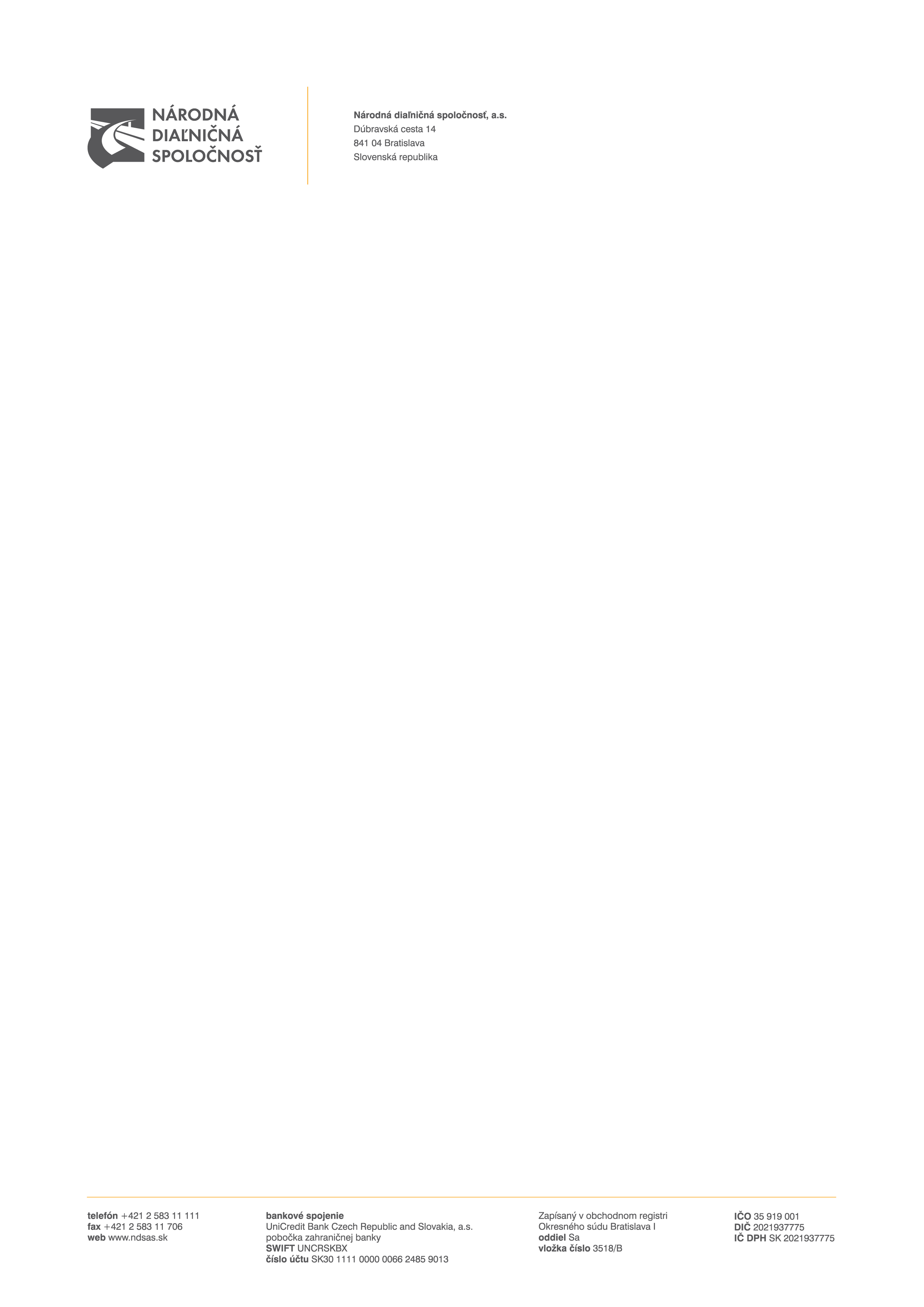 ZADÁVANIE NADLIMITNEJ ZÁKAZKY reverznou VerejnOU súťažOU verejnou súťažou podľa § 66 ods. 7 písm. b)  zákona č. 343/2015 Z. z. o verejnom obstarávaní a o zmene a doplnení niektorých zákonov v znení neskorších predpisov SÚŤAŽNÉ  PODKLADYPredmet zákazky: „Realizácia retroreflexných dopravných gombíkov a oprava retroreflexných dopravných gombíkov pre diaľnice, rýchlostné cesty a cesty vo vlastníctve Národnej diaľničnej spoločnosti“DRUH ZÁKAZKY: dodanie tovaru04/2023Obsah súťažných podkladovA.1 POKYNY PRE UCHÁDZAČOVČasť I.Všeobecné informácie1	Identifikácia verejného obstarávateľa2	Predmet zákazky3	Rozdelenie  predmetu zákazky4	Variantné riešenie5	Miesto a termín dodania predmetu zákazky6	Zdroj finančných prostriedkov7	Typ zmluvy8	Lehota viazanosti ponukyČasť II.Komunikácia a vysvetľovanie9	Komunikácia medzi verejným obstarávateľom a záujemcami/uchádzačmi10	Vysvetlenie informácií 11	Obhliadka miesta dodania predmetu zákazkyČasť III.Príprava ponuky12	Forma a spôsob predkladania ponuky13	Jazyk ponuky14	Mena a ceny uvádzané v ponuke15	Zábezpeka16	Obsah ponuky17	Náklady na prípravu ponukyČasť IV.Predkladanie ponuky18	Predloženie ponuky19	Registrácia a autentifikácia uchádzača 20	Lehota na predkladanie ponuky21	Doplnenie, zmena a odvolanie ponukyČasť V.Otváranie a vyhodnotenie ponúk22	Otváranie ponúk (on-line sprístupnenie)23	Preskúmanie ponúk24	Dôvernosť procesu verejného obstarávania25	Vyhodnocovanie ponúk26	Vyhodnotenie splnenia podmienok účasti uchádzačov27	Oprava chýbČasť VI.Prijatie ponuky28	Informácie o výsledku vyhodnotenia ponúk29	Uzavretie dohody30	Zrušenie verejného obstarávaniaA.2 KRITÉRIÁ NA HODNOTENIE PONÚK A PRAVIDLÁ ICH UPLATNENIAB.1 OPIS PREDMETU ZÁKAZKYB.2 SPÔSOB URČENIA CENYB.3 OBCHODNÉ PODMIENKY DODANIA PREDMETU ZÁKAZKYPRÍLOHY K SÚŤAŽNÝM PODKLADOMPríloha č. 1 k časti A.1  – Všeobecné informácie o uchádzačoviPríloha č. 2 k časti A.1  –  Jednotný európsky dokumentPríloha č. 1 k časti A.2.1  – Návrh na plnenie kritéria - Realizácia RDG Príloha č. 1 k časti A.2.2  – Návrh na plnenie kritéria - Oprava RDG  Príloha č. 1.1 k časti A.2.1 – Špecifikácia ceny - Realizácia RDG Príloha č. 1.1 k časti A.2.2 - Špecifikácia ceny - Oprava RDG                                       Príloha č. 1 k časti B.3  -  Zoznam subdodávateľov a podiel subdodávok                                             (zároveň Príloha č. 3 k dohode)A.1 POKYNY PRE UCHÁDZAČOVČasť I.Všeobecné informácieIdentifikácia verejného obstarávateľa Názov organizácie:				Národná diaľničná spoločnosť, a.s.Sídlo organizácie:				Dúbravská cesta 14, 841 04 BratislavaIČO:				 	35 919 001IČ DPH: 					SK 2021937775Bankové spojenie: 				UniCredit Bank Czech Republic and Slovakia a.s., 						pobočka zahraničnej bankyIBAN:					SK30 1111 0000 0066 2485 9013BIC/SWIFT: 			 	UNCRSKBXInternetová adresa organizácie (URL): 	www.ndsas.sk Profil verejného obstarávateľa:		www.uvo.gov.sk/profily/-/profil/pzakazky/9127Kontaktná osoba:				Ing. Elena ZávodskáTelefón:					+421 02/58311055E-mail: 					elena.zavodska@ndsas.sk			 Predmet zákazkyPredmet zákazky je v súlade s § 3 ods. 2 zákona č. 343/2015 Z. z. o verejnom obstarávaní a o zmene a doplnení niektorých zákonov v znení neskorších predpisov (ďalej len „Zákon“ alebo „zákon o verejnom obstarávaní“) zákazka na dodanie tovaru s predmetom podrobne vymedzeným v týchto súťažných podkladoch (ďalej len „týchto SP“ alebo „SP“). Názov predmetu zákazky: „Realizácia retroreflexných dopravných gombíkov a oprava retroreflexných dopravných gombíkov pre diaľnice, rýchlostné cesty a cesty vo vlastníctve Národnej diaľničnej spoločnosti“Stručný opis predmetu zákazky:Predmetom zákazky je realizácia a oprava dopravných retroreflexných gombíkov (ďalej len „RDG“) na diaľniciach, rýchlostných cestách a cestách vo vlastníctve NDS. Realizáciou RDG sa rozumie aplikácia dopravných gombíkov, t. j.  dodávka a montáž. Opravou sa rozumie aplikácia RDG, t. j. pri čiastočnom poškodení zariadenia, resp. opätovnému zabudovaniu dopravného zariadenia po opravách alebo údržbe krytu vozoviek.Postup vo verejnom obstarávaní: verejná súťaž podľa § 66 ods. 7 Zákona druhá veta:„...vyhodnotenie splnenia podmienok účasti a vyhodnotenie ponúk z hľadiska splnenia požiadaviek na predmet zákazky sa uskutoční po vyhodnotení ponúk na základe kritérií na vyhodnotenie ponúk“ u uchádzača, ktorý sa umiestnil na prvom mieste v poradí. V súlade s § 55 ods. 1 Zákona sa bude vyhodnotenie týkať uchádzača, ktorý sa umiestnil na prvom mieste v poradí. Číselný kód pre hlavný predmet a doplňujúce predmety z Hlavného slovníka Spoločného slovníka obstarávania, prípadne alfanumerický kód z Doplnkového slovníka Spoločného slovníka obstarávania (CPV/SSO):34.99.60.00-5	Regulačné, bezpečnostné alebo signalizačné zariadenia pre cestnú premávku45.23.32.10-4	Práce na vrchnej stavbe diaľnic45.23.32.20-7     	Práce vrchnej stavby ciest44.11.30.00-5    	Cestný stavebný materiál  CPV kód pre Časť 1.:44.11.30.00-5    	Cestný stavebný materiál  34.99.60.00-5	Regulačné, bezpečnostné alebo signalizačné zariadenia pre cestnú premávkuCPV kód pre Časť 2.:45.23.32.10-4	Práce na vrchnej stavbe diaľnic45.23.32.20-7     	Práce vrchnej stavby ciestCelková predpokladaná hodnota zákazky:  851 115,80 eur (osemstopäťdesiatjedentisícstopätnásť eur, 80 centov) bez dane z pridanej hodnoty (ďalej len „DPH“)Predpokladaná hodnota zákazky pre časť 1: Realizácia retroreflexných dopravných gombíkov   
pre diaľnice, rýchlostné cesty a cesty vo vlastníctve NDS, a.s.:     475 425,80 eur (štyristosedemdesiatpäťtisícštyristodvadsaťpäť eur, 80 centov) bez dane z pridanej hodnoty (ďalej len „DPH“). Predpokladaná hodnota zákazky pre časť 2: Oprava retroreflexných dopravných gombíkov  
pre diaľnice, rýchlostné cesty a cesty vo vlastníctve NDS a. s.:     375 690,00 eur (tristosedemdesiatpäťtisícšesťstodeväťdesiat eur, 00 centov) bez dane z pridanej hodnoty (ďalej len „DPH“).Rozdelenie predmetu zákazky    Predmet zákazky je rozdelený na dve samostatne vyhodnocované časti:Časť 1.: Realizácia retroreflexných dopravných gombíkov  pre diaľnice, rýchlostné cesty a cesty vo vlastníctve NDS, a.s. Časť 2.: Oprava retroreflexných dopravných gombíkov  pre diaľnice, rýchlostné cesty a cesty vo vlastníctve NDS a. s.Podrobné vymedzenie jednotlivých častí zákazky predmetu zákazky, tvorí časť B.1 Opis predmetu zákazky týchto SP.Uchádzač môže predložiť svoju ponuku na všetky časti predmetu zákazky, alebo môže predložiť ponuku podľa vlastného uváženia len na niektorú z častí.Na každú samostatne vyhodnocovanú časť/ti predmetu zákazky uchádzač vo svojej ponuke predloží samostatné obchodné podmienky dodania predmetu zákazky – návrh Rámcovej dohody (ďalej len „Rámcová dohoda“ alebo „Dohoda“) podľa časti B.3 Obchodné podmienky dodania predmetu zákazky týchto SP.Variantné riešenieUchádzačom sa neumožňuje  predložiť variantné riešenie.Ak súčasťou ponuky bude aj variantné riešenie, nebude takéto variantné riešenie zaradené do vyhodnotenia ponúk a bude sa naň hľadieť, akoby nebolo predložené.Miesto a termín dodania predmetu zákazkyMiestom dodania predmetu zákazky:Obstarávateľ požaduje uskutočniť práce prípadne dodať tovar priamo na diaľnice, rýchlostné cesty a cesty vo vlastníctve NDS, čo bude špecifikované v samostatných objednávkach. Konkrétne termíny budú špecifikované v samostatných objednávkach podľa požiadaviek objednávateľa – bližšie špecifikované v časti B.1 Opis predmetu zákazky týchto SP. Predpokladaný termín dodania:48 mesiacov odo dňa nadobudnutia účinnosti Rámcovej dohody, pre obidve časti predmetu zákazky.  Podrobné vymedzenie miesta plnenia a predpokladaného termínu plnenia predmetu zákazky je v časti B.1 Opis predmetu zákazky a časti B.3 Obchodné podmienky dodania predmetu zákazky, ktoré sú neoddeliteľnou súčasťou týchto SP.Zdroj finančných prostriedkov  Predmet zákazky bude financovaný z vlastných zdrojov verejného obstarávateľa.Verejný obstarávateľ neposkytuje zálohy ani preddavky na plnenie Dohody. Typ zmluvy  Výsledok postupu verejného obstarávania: uzatvorenie Rámcovej dohody podľa § 83 Zákona (ďalej len „Rámcová dohoda“ alebo „Dohoda“) pre každú určenú časť predmetu zákazky samostatne.Vymedzenie zmluvných podmienok na dodanie predmetu zákazky tvoria časti B.1 Opis predmetu zákazky, B.2 Spôsob určenia ceny a B.3 Obchodné podmienky dodania predmetu zákazky, ktoré sú neoddeliteľnou súčasťou týchto SP.Lehota viazanosti ponukyUchádzač je viazaný svojou ponukou od uplynutia lehoty na predkladanie ponúk až do uplynutia lehoty viazanosti ponúk, ktorá je uvedená v Oznámení o vyhlásení verejného obstarávania (ďalej len „Oznámenie“) v bode IV.2.6) Minimálna lehota, počas ktorej sú ponuky uchádzačov viazané. V prípade, ak bude podaná námietka pri postupe verejného obstarávateľa a začaté konanie o námietkach pred uzavretím Dohody podľa § 170 Zákona, bude to mať podľa Zákona odkladný účinok na konanie verejného obstarávateľa, okrem námietok podľa § 170 ods. 3 písm. g) Zákona alebo ak bude začatá kontrola postupu verejného obstarávateľa pred uzavretím Dohody podľa Zákona a Úrad pre verejné obstarávanie (ďalej len „úrad“) vydá rozhodnutie o predbežnom opatrení, ktorým pozastaví konanie verejného obstarávateľa, lehoty verejnému obstarávateľovi v súlade s § 173 Zákona neplynú. Verejný obstarávateľ oznámi uchádzačom predĺženie lehoty viazanosti ponúk, ktorá nesmie byť dlhšia ako 12 mesiacov od uplynutia lehoty na predkladanie ponúk.Uchádzači sú svojou ponukou viazaní do uplynutia lehoty verejným obstarávateľom oznámenej, resp. primerane predĺženej lehoty viazanosti ponúk podľa bodu 8.2 A.1 Pokyny pre uchádzačov týchto SP.Časť II.Komunikácia a vysvetľovanieKomunikácia medzi verejným obstarávateľom a záujemcami/uchádzačmi Komunikácia medzi verejným obstarávateľom a záujemcami/uchádzačmi9.1	Komunikácia medzi verejným obstarávateľom a záujemcami/uchádzačmi sa bude uskutočňovať v štátnom (slovenskom) jazyku a spôsobom, ktorý zabezpečí úplnosť a obsah týchto údajov uvedených v ponuke, podmienkach účasti a zaručí ochranu dôverných                                a osobných údajov uvedených v týchto dokumentoch.9.2	Komunikácia a  výmena informácií medzi verejným obstarávateľom a záujemcami/uchádzačmi bude prebiehať písomne prostredníctvom elektronických prostriedkov podľa  podmienok uvedených  § 20 Zákona.9.3 	Verejný obstarávateľ bude na  komunikáciu s záujemcami/uchádzačmi resp. záujemcami používať elektronický prostriedok, ktorým je komunikačné rozhranie systému JOSEPHINE (ďalej aj len „JOSEPHINE“). Tento spôsob komunikácie sa týka akejkoľvek komunikácie a podaní medzi verejným obstarávateľom a záujemcami/uchádzačmi.9.4	JOSEPHINE je na účely tohto verejného obstarávania softvér na elektronizáciu zadávania verejných zákaziek. JOSEPHINE je webová aplikácia na doméne https://josephine.proebiz.com.9.5	Na bezproblémové používanie systému JOSEPHINE je nutné používať jeden z podporovaných internetových prehliadačov:- Microsoft Edge,- Mozilla Firefox verzia 13.0 a vyššia alebo - Google Chrome.9.6	Pravidlá pre doručovanie - zásielka sa považuje za doručenú záujemcovi/uchádzačovi, ak jej adresát bude mať objektívnu možnosť oboznámiť sa s jej obsahom, tzn. akonáhle sa dostane zásielka do sféry jeho dispozície. Za okamih doručenia sa v systéme JOSEPHINE považuje okamih jej odoslania v systéme JOSEPHINE a to v súlade s funkcionalitou systému.9.7	Obsahom komunikácie prostredníctvom komunikačného rozhrania systému JOSEPHINE bude predkladanie ponúk, vysvetľovanie SP a požiadaviek uvedených v Oznámení, prípadné doplnenie SP, vysvetľovanie predložených ponúk, vysvetľovanie predložených dokladov, žiadosť o nápravu, námietky a akákoľvek ďalšia, výslovne neuvedená komunikácia v súvislosti s touto verejnou súťažou, s výnimkou prípadov, keď to výslovne vylučuje Zákon. Pokiaľ sa v SP vyskytujú požiadavky na predkladanie ponúk, vysvetľovanie SP a požiadaviek uvedených                            v Oznámení, prípadné doplnenie súťažných podkladov, vysvetľovanie predložených ponúk, vysvetľovanie predložených dokladov, žiadosť o nápravu, námietky alebo akákoľvek iná komunikácia medzi verejným obstarávateľom a záujemcami/uchádzačmi, má sa na mysli vždy použitie komunikácie prostredníctvom komunikačného rozhrania systému JOSEPHINE. V prípade, že verejný obstarávateľ rozhodne aj o možnosti iného spôsobu komunikácie než prostredníctvom komunikačného rozhrania systému JOSEPHINE, tak v SP túto skutočnosť zreteľne uvedie. Táto komunikácia sa týka i prípadov, kedy sa ponuka javí ako mimoriadne nízka ponuka. V takomto prípade komisia prostredníctvom komunikačného rozhrania systému JOSEPHINE požiada uchádzača o vysvetlenie týkajúce sa predloženej ponuky a uchádzač musí doručiť prostredníctvom komunikačného rozhrania systému JOSEPHINE písomné odôvodnenie mimoriadne nízkej ponuky. Ak bude uchádzač alebo ponuka uchádzača z verejnej súťaže vylúčená, uchádzačovi bude prostredníctvom komunikačného rozhrania systému JOSEPHINE oznámené vylúčenie s uvedením dôvodu a lehoty, v ktorej môže byť doručená námietka. Úspešnému uchádzačovi bude prostredníctvom komunikačného rozhrania systému JOSEPHINE zaslané oznámenie, že sa jeho ponuka prijíma. Akákoľvek komunikácia verejného obstarávateľa, či záujemcu/uchádzača s treťou osobou (treťou osobou sa rozumie subjekt odlišný od záujemcu/uchádzača) v súvislosti s touto verejnou súťažou bude prebiehať spôsobom, ktorý stanoví Zákon a bude realizovaná mimo komunikačné rozhranie systému JOSEPHINE.9.8	Ak je odosielateľom zásielky verejný obstarávateľ, tak záujemcovi resp. uchádzačovi bude na ním určený kontaktný e-mail/e-maily bezodkladne odoslaná informácia o tom, že k predmetnej zákazke existuje nová zásielka/správa. Záujemca resp. uchádzač sa prihlási do systému a v komunikačnom rozhraní zákazky bude mať zobrazený obsah komunikácie – zásielky, správy. Záujemca/uchádzač si môže v komunikačnom rozhraní zobraziť celú históriu o svojej komunikácii s verejným obstarávateľom.9.9	Ak je odosielateľom zásielky záujemca/uchádzač, tak po prihlásení do systému JOSEPHINE môže k predmetnému obstarávaniu prostredníctvom komunikačného rozhrania odosielať správy a potrebné prílohy verejnému obstarávateľovi. Takáto zásielka sa považuje za doručenú verejnému obstarávateľovi okamihom jej odoslania v systéme JOSEPHINE v súlade s funkcionalitou systému. 9.10	Verejný obstarávateľ odporúča záujemcom/uchádzačom, ktorí si vyhľadali obstarávanie prostredníctvom webovej stránky verejného obstarávateľa, resp. v systéme JOSEPHINE (https://josephine.proebiz.com), a zároveň ktorí chcú byť informovaní o prípadných aktualizáciách týkajúcich sa konkrétneho obstarávania prostredníctvom notifikačných e-mailov, aby v danom obstarávaní zaklikli tlačidlo „ZAUJÍMA MA TO“ (v pravej hornej časti obrazovky). Záujemci/uchádzači, ktorí odporúčanie nebudú akceptovať, sa  vystavujú riziku, že im obsah informácií k predmetnej zákazke nebude doručený.9.11	Verejný obstarávateľ umožňuje neobmedzený a priamy prístup elektronickými prostriedkami                     k SP a k prípadným všetkým doplňujúcim podkladom. SP a prípadné vysvetlenie alebo doplnenie SP alebo vysvetlenie požiadaviek uvedených v Oznámení, podmienok účasti vo verejnej súťaži, informatívneho dokumentu alebo inej sprievodnej dokumentácie budú verejným obstarávateľom zverejnené ako elektronické dokumenty v profile verejného obstarávateľa https://www.uvo.gov.sk/profily/-/profil/pzakazky/9127 (ďalej len „profil“) a zároveň v systéme JOSEPHINE. Vysvetlenie informácií 10.1     V prípade nejasností alebo potreby vysvetlenia informácií potrebných na vypracovanie ponuky a na preukázanie splnenia podmienok účasti poskytnutých verejným obstarávateľom v lehote na predkladanie ponúk, môže ktorýkoľvek zo záujemcov požiadať o vysvetlenie informácií k predmetnej zákazke prostredníctvom komunikačného rozhrania systému JOSEPHINE.10.2	Prípadnú žiadosť o vysvetlenie informácií potrebných na vypracovanie ponuky a na preukázanie splnenia podmienok účasti verejný obstarávateľ odporúča záujemcom doručiť prostredníctvom komunikačného rozhrania systému JOSEPHINE „dostatočne vopred“.10.3	Verejný obstarávateľ bezodkladne poskytne vysvetlenie informácií potrebných na vypracovanie ponuky a na preukázanie splnenia podmienok účasti všetkým záujemcom, ktorí sú mu známi v tejto zákazke, najneskôr však šesť (6) dní pred uplynutím lehoty na predkladanie ponúk za predpokladu, že o vysvetlenie záujemca požiada dostatočne vopred.10.4	Verejný obstarávateľ primerane predĺži lehotu na predkladanie ponúk, ak vysvetlenie informácií potrebných na vypracovanie ponuky a na preukázanie splnenia podmienok účasti nie je poskytnuté v lehote podľa bodu 10.3 časti A.1 Pokyny pre uchádzačov týchto SP, aj napriek tomu, že bolo vyžiadané dostatočne vopred alebo ak v dokumentoch potrebných na vypracovanie ponuky alebo na preukázanie splnenia podmienok účasti vykoná podstatnú zmenu.10.5	Ak si vysvetlenie informácií potrebných na vypracovanie ponuky alebo na preukázanie splnenia podmienok účasti záujemca nevyžiada dostatočne vopred alebo jeho význam je z hľadiska prípravy ponuky nepodstatný, verejný obstarávateľ nie je povinný predĺžiť lehotu na predkladanie ponúk.Obhliadka miesta dodania predmetu zákazkyObhliadka miesta dodania predmetu zákazky nie je potrebná.Časť III.Príprava ponukyForma a spôsob predkladania ponukyUchádzač ponuku predkladá elektronicky v zmysle § 49 ods. 1 písm. a) Zákona vložením do systému JOSEPHINE umiestnenom na webovej adrese https://josephine.proebiz.com/ za podmienok.12.1.1	Elektronická ponuka sa vloží vyplnením ponukového formulára a vložením požadovaných dokladov a dokumentov v systéme JOSEPHINE umiestnenom na webovej adrese https://josephine.proebiz.com/.12.1.2	V predloženej ponuke prostredníctvom systému JOSEPHINE musia byť pripojené požadované naskenované doklady (odporúčaný formát je „PDF“) tak, ako je uvedené v týchto SP. 12.1.3	Ak ponuka obsahuje dôverné informácie, uchádzač ich v ponuke viditeľne označí. Uchádzačom navrhovaná cena za dodanie predmetu zákazky bude uvedená v ponuke uchádzača spôsobom uvedeným v časti B.2 Spôsob určenia ceny týchto SP.Po úspešnom nahraní ponuky do systému JOSEPHINE je uchádzačovi odoslaný notifikačný informatívny e-mail (a to na emailovú adresu užívateľa uchádzača, ktorý ponuku nahral).	Dokumenty tvoriace ponuku, môže uchádzač predložiť ako originály alebo kópie dokladov v elektronickej podobe s kvalifikovaným elektronickým podpisom alebo ako zaručene konvertované listiny v zmysle ustanovenia § 35 a nasl. zákona č. 305/2013 Z. z. o elektronickej podobe výkonu pôsobnosti orgánov verejnej moci a o zmene a doplnení niektorých zákonov (zákon o e-Governmente) v znení neskorších predpisov, alebo len ako skeny originálov alebo úradne osvedčených fotokópií týchto dokumentov.12.3	Znenie obchodných podmienok, ktoré sú súčasťou týchto SP v časti B.3 Obchodné podmienky dodania predmetu zákazky nemožno meniť, ani uvádzať výhrady, ktoré by odporovali týmto SP. Jazyk ponukyPonuky a ďalšie doklady a dokumenty vo verejnom obstarávaní sa predkladajú v štátnom jazyku Slovenskej republiky. Ak je doklad alebo dokumenty vyhotovený v cudzom jazyku, predkladá sa spolu s jeho úradným prekladom do štátneho jazyka Slovenskej republiky; to neplatí pre ponuky, doklady a dokumenty vyhotovené v českom jazyku. Ak sa zistí rozdiel v ich obsahu, rozhodujúci je úradný preklad do štátneho jazyka Slovenskej republiky.Ak ponuku predkladá uchádzač so sídlom mimo územia Slovenskej republiky a doklad alebo dokument je vyhotovený v cudzom jazyku, predkladá sa takýto dokument spolu s jeho úradným prekladom do štátneho jazyka Slovenskej republiky, to neplatí pre ponuky, návrhy, doklady                    a dokumenty vyhotovené v českom jazyku. Ak sa zistí rozdiel v ich obsahu, rozhodujúci je úradný preklad v štátnom jazyku Slovenskej republiky.  Mena a ceny uvádzané v ponukeUchádzačom navrhovaná zmluvná cena za dodanie predmetu zákazky, uvedená v ponuke uchádzača, bude vyjadrená v eurách (€ alebo EUR). Cena musí byť stanovená podľa zákona Národnej rady Slovenskej republiky č. 18/1996 Z. z. o cenách v znení neskorších predpisov, (ďalej aj „zákon o cenách“), vyhlášky Ministerstva Financií Slovenskej republiky č. 87/1996 Z. z., ktorou sa vykonáva zákon o cenách. Ak je uchádzač platiteľom DPH, navrhovanú zmluvnú cenu uvedie v zložení:14.3.1 	navrhovaná zmluvná cena bez DPH14.3.2	sadzba DPH a výška DPH14.3.3 	navrhovaná zmluvná cena vrátane DPH14.4.  Ak uchádzač nie je platiteľom DPH, uvedie navrhovanú zmluvnú cenu celkom. Skutočnosť, či je alebo nie je platiteľom DPH, uvedie v ponuke  v príslušnom Návrhu na plnenie kritéria (Príloha č. 1 k časti A.2 Kritériá na hodnotenie ponúk a pravidlá ich uplatnenia týchto SP).14.5   V prípade, ak je uchádzač v postavení zahraničnej osoby, riadi sa zákonom č. 222/2004 Z.z. o dani z pridanej hodnoty v znení neskorších predpisov.Zábezpeka15.1  Verejný obstarávateľ vyžaduje, aby uchádzač zabezpečil viazanosť svojej ponuky zábezpekou. Zábezpeka je poskytnutie bankovej záruky, poistenie záruky alebo zloženie finančných prostriedkov na účet verejného obstarávateľa v banke alebo pobočke zahraničnej banky.15.2   Výška zábezpeky je stanovená v závislosti od predložených ponúk:15.2.1 Uchádzač, ktorý predloží ponuku len na dodanie prvej časti predmetu zákazky Realizácia retroreflexných dopravných gombíkov  pre diaľnice, rýchlostné cesty a cesty vo vlastníctve NDS, a.s. zloží zábezpeku vo výške – 10 000,00 EUR (slovom: desaťtisíc eur).          15.2.2 Uchádzač, ktorý predloží ponuku len na dodanie druhej časti predmetu zákazky Oprava retroreflexných dopravných gombíkov  pre diaľnice, rýchlostné cesty a cesty vo vlastníctve NDS a. s. zloží zábezpeku vo výške – 10 000,00 EUR (slovom: desaťtisíc eur).          15.2.3  Ak uchádzač predkladá ponuku na viac častí a skladá zábezpeku podľa bodu 15.3.1 je  povinný zložiť zábezpeku vo výške súčtu jednotlivých zábezpek uvedených v bode 15.2.1 až 15.2.2. Ak uchádzač postupuje podľa bodu 15.3.2 a 15.3.3 bankovú záruku/poistenie záruky predkladaná na každú časť predmetu zákazky samostatne.15.3	Spôsoby zloženia zábezpeky:	      15.3.1   zložením finančných prostriedkov na bankový účet verejného obstarávateľa v banke 		            alebo v pobočke zahraničnej banky (ďalej len „banka“), alebo15.3.2    poskytnutím bankovej záruky za uchádzača, alebo15.3.3    poskytnutím poistenia záruky za uchádzača.	Spôsob zloženia zábezpeky si vyberie uchádzač podľa nižšie uvedených podmienok zloženia.15.4    Podmienky zloženia zábezpeky15.4.1	Zloženie finančných prostriedkov na bankový účet verejného obstarávateľa15.4.1.1 	Finančné prostriedky vo výške podľa bodu 15.2 časti A.1 Pokyny pre uchádzačov týchto SP musia byť zložené na účet verejného obstarávateľa určený pre zábezpeky vedenom v banke Všeobecná úverová banka, a. s., na číslo účtu: 		   IBAN:			SK71 0200 0000 0019 7794 5651		   SWIFT (BIC): 		SUBASKBX			   variabilný symbol:	39211030215.4.1.2	Finančné prostriedky musia byť pripísané na účte verejného obstarávateľa najneskôr v deň uplynutia lehoty na predkladanie ponúk podľa bodu 20.1 časti A.1 Pokyny pre uchádzačov týchto SP. Doba platnosti zábezpeky formou zloženia finančných prostriedkov na účet verejného obstarávateľa trvá až do uplynutia lehoty viazanosti ponúk.15.4.1.3 	Ak finančné prostriedky nebudú zložené na účte verejného obstarávateľa podľa bodov 15.4.1.1 a 15.4.1.2, bude ponuka uchádzača z verejného obstarávania vylúčená. Verejný obstarávateľ odporúča, aby uchádzač doložil k svojej ponuke výpis z bankového účtu o vklade požadovanej čiastky na daný účet verejného obstarávateľa.15.4.2	Poskytnutie bankovej záruky za uchádzača:15.4.2.1  	V prípade, že uchádzač použije možnosť poskytnutia bankovej záruky podľa bodu 15.3.2 časti A.1 Pokyny pre uchádzačov týchto SP, je povinný predložiť v ponuke predloženej prostredníctvom systému JOSEPHINE kópiu (sken originálu) bankovej záruky.15.4.2.1.1 	Originál bankovej záruky vystavený bankou musí uchádzač doručiť verejnému obstarávateľovi v uzatvorenej obálke v lehote na predkladanie ponúk osobne alebo poštou na adresu verejného obstarávateľa:Národná diaľničná spoločnosť, a. s.Dúbravská cesta 14841 04 Bratislava.15.4.2.1.2	Obálku s originálom bankovej záruky uchádzač označí „Verejné obstarávanie – neotvárať“ a doplní heslom:„Banková záruka – Realizácia retroreflexných dopravných gombíkov – Časť 1“„Banková záruka – Oprava retroreflexných dopravných gombíkov – Časť 2“(uchádzač uvedie podľa toho, na ktorú časť ponuku predložil).15.4.2.2  	Ak záručná listina nebude súčasťou ponuky podľa bodu 15.4.2.1, bude uchádzač z verejného obstarávania vylúčený. 15.4.2.3 	V záručnej listine musí banka písomne vyhlásiť, že uspokojí verejného obstarávateľa (veriteľa) za uchádzača do výšky finančných prostriedkov, ktoré veriteľ požaduje ako zábezpeku viazanosti ponuky uchádzača.15.4.2.4  Verejný obstarávateľ akceptuje predloženie bankovej záruky v podobe	elektronického dokumentu, ktorý bude podpísaný kvalifikovaným elektronickým podpisom banky, resp. osobou/osobami oprávnenou/-ými za banku takýto dokument podpisovať.Poskytnutie poistenia záruky za uchádzača15.4.3.1  	V prípade, že uchádzač použije možnosť poskytnutia poistenia záruky podľa bodu 15.3.3 časti A.1 Pokyny pre uchádzačov týchto SP je povinný predložiť v ponuke predloženej prostredníctvom systému JOSEPHINE kópiu (sken originálu) poistenia záruky.15.4.3.1.1 	Originál poistenia záruky musí uchádzač doručiť verejnému obstarávateľovi v uzatvorenej obálke v lehote na predkladanie ponúk osobne alebo poštou na adresu verejného obstarávateľa podľa bodu 15.4.2.1.1.15.4.3.1.2	Obálku s originálom poistenia záruky uchádzač označí „Verejné obstarávanie – neotvárať“ a doplní heslom:„Poistenie záruky – Realizácia retroreflexných dopravných gombíkov – Časť 1“„Poistenie záruky – Oprava retroreflexných dopravných gombíkov – Časť 2“ (uchádzač uvedie podľa toho, na ktorú časť záruku predložil).15.4.3.2  	Ak poistná listina nebude súčasťou ponuky podľa bodu 15.4.3.1, bude uchádzač z verejného obstarávania vylúčený. 15.4.3.3 	V poistnej listine musí poisťovateľ písomne vyhlásiť, že uspokojí verejného obstarávateľa (veriteľa) za uchádzača do výšky finančných prostriedkov, ktoré veriteľ požaduje ako zábezpeku viazanosti ponuky uchádzača.15.5	Podmienky uvoľnenia alebo vrátenia zábezpeky: 15.5.1 	Verejný obstarávateľ uvoľní alebo vráti uchádzačovi zábezpeku do 7 (siedmich) dní odo dňa:15.5.1.1  uplynutia lehoty viazanosti ponúk,15.5.1.2 	márneho uplynutia lehoty na doručenie námietky, ak ho verejný obstarávateľ vylúčil z verejného obstarávania, alebo ak verejný obstarávateľ zruší použitý postup zadávania zákazky, alebo15.5.1.3	uzavretia Dohody.15.6	Zábezpeka prepadne v prospech verejného obstarávateľa, ak uchádzač odstúpi od svojej ponuky v lehote viazanosti ponúk alebo neposkytne súčinnosť alebo odmietne uzavrieť Dohodu podľa      § 56 ods. 8 až 12 Zákona.15.7 	Odstúpenie od svojej ponuky uchádzač bezodkladne oznámi prostredníctvom určeného spôsobu komunikácie verejnému obstarávateľovi. 15.8	V prípade predĺženia lehoty viazanosti ponúk uchádzačov, verejný obstarávateľ oznámi uchádzačom cez systém JOSEPHINE novú lehotu viazanosti ponúk.Zábezpeka vo forme finančných prostriedkov zložených na bankový účet verejného obstarávateľa v prípade predĺženia lehoty viazanosti ponúk naďalej zabezpečuje viazanosť ponuky až do uplynutia predĺženej lehoty viazanosti ponúk. Platnosť zábezpeky vo forme bankovej záruky alebo poistenia záruky v prípade predĺženia lehoty viazanosti ponúk je uchádzač povinný predĺžiť a doručiť originál bankovej záruky alebo poistenia záruky, prípadne ich dodatok. Uchádzač môže nahradiť bankovú záruku alebo poistenie záruky zložením finančných prostriedkov na bankový účet verejného obstarávateľa v požadovanej výške v tejto lehote.V prípade predĺženia platnosti zábezpeky bude verejný obstarávateľ postupovať v zmysle § 46 ods. 2 Zákona. Obsah ponukyPonuka predložená uchádzačom elektronicky prostredníctvom systému JOSEPHINE musí obsahovať doklady v nasledovnom poradí:Titulný list ponuky s označením, z ktorého jednoznačne vyplýva, že ide o ponuku na predmet zákazky podľa týchto SP.Obsah ponuky (index – položkový zoznam) s odkazom na očíslované strany.Vyplnený  formulár „Všeobecné informácie o uchádzačovi“ (Príloha č. 1 k časti A.1 Pokyny pre uchádzačov týchto SP). V prípade, ak je uchádzačom skupina dodávateľov, vyplní a predloží tento formulár každý jej člen. V prípade skupiny dodávateľov vystavenú plnú moc pre jedného z členov skupiny, ktorý bude oprávnený prijímať pokyny za všetkých a konať v mene všetkých ostatných členov skupiny, podpísanú všetkými členmi skupiny alebo osobou/osobami oprávnenými konať v danej veci za každého člena skupiny.Dokumenty/doklady preukazujúce splnenie požiadaviek na predmet zákazky v poradí tak ako sú uvedené v časti B.1 Opis predmetu zákazky, bod 10.Vyplnenú Prílohu č. 1 k časti A.2.1 a/alebo Prílohu č. 1 k časti A.2.2 Kritériá na hodnotenie ponúk a pravidlá ich uplatnenia týchto SP v elektronickej forme so zabudovanou matematikou  vo formáte Microsoft Excel ٭.xls/*xlsx v závislosti od toho, na ktorú časť/ti uchádzač predkladá ponuku.  Vyplnenú Prílohu č. 1.1 k časti A.2.1 a/alebo Prílohu č. 1.1 k časti A.2.2  Špecifikácia ceny k časti B.2 Spôsob určenia ceny týchto SP k časti B.2 Spôsob určenia ceny týchto SP - v elektronickej forme so zabudovanou matematikou vo formáte Microsoft Excel ٭.xls/*.xlsx.16.1.8 Doklady preukazujúce splnenie podmienok účasti týkajúce sa osobného postavenia a  technickej alebo odbornej spôsobilosti, uvedených v Oznámení, prostredníctvom ktorých uchádzač preukazuje splnenie podmienok účasti vo verejnom obstarávaní požadované v Oznámení. Uchádzač môže doklady na preukázanie splnenia podmienok účasti predbežne nahradiť:a) Jednotným európskym dokumentom (ďalej len „JED“)JED tvorí Prílohu č. 2 k časti A.1 Pokyny pre uchádzačov týchto SP. Uchádzač vyplní časti I. až III. JED-u, zároveň mu je umožnené vyplniť len oddiel α: GLOBÁLNY ÚDAJ PRE VŠETKY PODMIENKY ÚČASTI časti IV. JED-u bez toho, aby musel vyplniť iné oddiely časti IV. JED-u.Ak uchádzač preukazuje technickú spôsobilosť alebo odbornú spôsobilosť prostredníctvom inej osoby, uchádzač je povinný predložiť JED aj pre túto osobu.V prípade, ak ponuku predkladá skupina dodávateľov, je potrebné predložiť JED pre každého člena skupiny osobitne.Ak sú požadované doklady pre verejného obstarávateľa priamo a bezodplatne prístupné v elektronických databázach, uchádzač v JED-e uvedie aj informácie potrebné na prístup do týchto elektronických databáz najmä internetovú adresu elektronickej databázy, akékoľvek identifikačné údaje a súhlasy potrebné na prístup do tejto databázyajme internetovú adresu elektronickej databázy, akékoľvek identifikačné údaje a súhlasy potrebné na prístup do tejto databázy. 16.1.9  Doklad o zložení zábezpeky podľa bodu 15 časti A.1 Pokyny  pre  uchádzačov týchto SP. V prípade, že uchádzač použije možnosť poskytnutia bankovej záruky podľa bodu 15.3.2 alebo poistenia záruky podľa bodu 15.3.3 časti A.1 Pokyny pre uchádzačov týchto SP, je povinný predložiť v ponuke predloženej prostredníctvom systému JOSEPHINE kópiu bankovej záruky alebo poistenia záruky. Originál bankovej záruky vystavený bankou alebo poistenia záruky musí uchádzač doručiť verejnému obstarávateľovi v lehote na predkladanie ponúk podľa bodu 15.4.2.1.1 alebo podľa bodu 15.4.3.1.1 časti A.1 Pokyny pre uchádzačov týchto SP. 16.1.10 Návrh Dohody (na každú uvedenú časť predmetu zákazky samostatne podľa toho, na ktorú časť uchádzač predkladá ponuku) vrátane požadovaných príloh k Dohode s časťou znenia obchodných podmienok dodania predmetu zákazky podľa časti B.3 Obchodné podmienky dodania predmetu zákazky a podľa B.1 Opis predmetu zákazky týchto SP v závislosti od toho, na ktorú časť/ti uchádzač predkladá ponuku. Návrh Dohody musí byť podpísaný uchádzačom, jeho štatutárnym orgánom alebo členom štatutárneho orgánu alebo iným zástupcom uchádzača, ktorý je oprávnený konať v mene uchádzača v záväzkových vzťahoch.16.1.11 V prípade, ak ponuku predkladá skupina dodávateľov, návrh Dohody musí byť podpísaný všetkými členmi skupiny alebo osobou/osobami oprávnenými konať v danej veci za všetkých členov skupiny. Zároveň v súlade s bodom 18.3.1 tejto časti SP, v ponuke skupiny dodávateľov musí byť uvedený záväzok, že táto skupina dodávateľov v prípade prijatia jej ponuky verejným obstarávateľom za účelom riadneho plnenia Dohody vytvorí niektorú z právnych foriem uvedených v bode 18.4 časti A.1 týchto SP, pričom sa odporúča, aby obsahom jej ponuky bola aspoň zmluva o budúcej zmluve o vytvorení príslušnej právnej formy.Náklady na prípravu ponukyVšetky náklady a výdavky spojené s prípravou a predložením ponuky znáša uchádzač bez finančného nároku voči verejnému obstarávateľovi, bez ohľadu na výsledok verejného obstarávania. Ponuky predložené elektronicky v lehote na predkladanie ponúk sa počas plynutia lehoty viazanosti ponúk a po uplynutí lehoty viazanosti ponúk, resp. predĺženej lehoty viazanosti uchádzačom nevracajú. Zostávajú uložené v predmetnej zákazke vytvorenej v systéme JOSEPHINE ako súčasť dokumentácie vyhláseného verejného obstarávania. Časť IV.Predkladanie ponukyPredloženie ponukyUchádzač predloží svoju ponuku v elektronickej podobe do systému JOSEPHINE, umiestnenom na webovej adrese: https://josephine.proebiz.com podľa bodu 12 časti A.1 týchto SP. Doručenie ponuky je zaznamenávané s presnosťou na sekundy. Systém JOSEPHINE považuje za čas vloženia ponuky okamih uloženia posledného súboru (dát) – nie čas začatia nahrávania ponuky, preto je potrebné predložiť ponuku (začať s nahrávaním) v dostatočnom časovom predstihu najmä s ohľadom na veľkosť ukladaných dát.Uchádzač môže predložiť len jednu ponuku. Ak uchádzač v lehote na predkladanie ponúk predloží viac ponúk, verejný obstarávateľ bude prihliadať len na ponuku, ktorá bola predložená ako posledná a na ostatné ponuky bude hľadieť ako na ponuky, ktoré boli predložené po lehote na predkladanie ponúk. Uchádzač nemôže byť v tom istom postupe zadávania zákazky členom skupiny dodávateľov, ktorá predkladá ponuku. Verejný obstarávateľ vylúči uchádzača, ktorý je súčasne členom skupiny dodávateľov.Ak sa tejto zákazky zúčastní skupina dodávateľov:v jej ponuke musí byť uvedený záväzok, že táto skupina dodávateľov v prípade prijatia jej ponuky verejným obstarávateľom za účelom riadneho plnenia Dohody vytvorí niektorú z právnych foriem uvedených v  bode 18.4 časti A1 Pokyny pre uchádzačov týchto SP, pričom sa odporúča, aby obsahom jej ponuky bola aspoň zmluva o budúcej zmluve o vytvorení príslušnej právnej formy;ponuka musí byť podpísaná všetkými členmi skupiny dodávateľov spôsobom, ktorý ich právne zaväzuje.Za účelom riadneho plnenia Dohody skupina dodávateľov vytvorí v prípade prijatia jej ponuky zoskupenie bez právnej subjektivity napr. združenie bez právnej subjektivity podľa § 829 Občianskeho zákonníka (ďalej len „konzorcium“) alebo niektorú z obchodných spoločností podľa Obchodného zákonníka alebo inú právnu formu vhodnú na riadne plnenie Dohody.Ak skupina dodávateľov vytvorí v súlade s predchádzajúcim bodom niektorú z právnych foriem tam  uvedených, pred uzatvorením Zmluvy / Dohody bude povinná preukázať, že  táto právna forma má spôsobilosť mať práva a povinnosti a spôsobilosť na právne úkony, ak príslušná právna forma môže byť nositeľom takejto spôsobilosti. Úspešný uchádzač preukazuje vyššie uvedené skutočnosti napr. v prípade zoskupenia bez právnej subjektivity uzatvorením zmluvy o vytvorení zoskupenia bez právnej subjektivity (napr. zmluvy o združení podľa § 829 Občianskeho zákonníka), v prípade obchodných spoločností podľa Obchodného zákonníka výpisom z Obchodného registra atď.V prípade zoskupenia bez právnej subjektivity zmluva o vytvorení tohto zoskupenia musí obsahovať:plnú moc jedného z účastníkov zoskupenia, ktorý bude mať postavenie hlavného účastníka zoskupenia, udelenú ostatnými účastníkmi zoskupenia na všetky právne úkony, ktoré sa budú uskutočňovať v mene všetkých účastníkov zoskupenia v súvislosti s predložením ponuky, pričom táto plná moc musí byť neoddeliteľnou súčasťou tejto zmluvy;percentuálny podiel na zákazke, ktorí uskutočnia jednotliví účastníci zoskupenia, a uvedenie druhu podielu podľa konkrétnej činnosti, prehlásenie, že účastníci zoskupenia ručia spoločne a nerozdielne za záväzky voči verejnému obstarávateľovi, vzniknuté v súvislosti s plnením Dohody.Registrácia a autentifikácia uchádzačaUchádzač má možnosť sa registrovať do systému JOSEPHINE pomocou hesla alebo aj pomocou občianskeho preukazu s elektronickým čipom a bezpečnostným osobnostným kódom (eID).Predkladanie ponúk je umožnené iba autentifikovaným uchádzačom. Autentifikáciu je možné vykonať týmito spôsobmi:a)	v systéme JOSEPHINE registráciou a prihlásením pomocou občianskeho preukazu s elektronickým čipom a bezpečnostným osobnostným kódom (eID). V systéme je autentifikovaná spoločnosť, ktorú pomocou eID registruje štatutár danej spoločnosti. Autentifikáciu vykonáva poskytovateľ systému JOSEPHINE a to v pracovných dňoch v čase 8.00 – 16.00 hod. O dokončení autentifikácie je uchádzač informovaný e-mailom;nahraním kvalifikovaného elektronického podpisu (napríklad podpisu eID) štatutára danej spoločnosti na kartu užívateľa po registrácii a prihlásení do systému JOSEPHINE. Autentifikáciu vykoná poskytovateľ systému JOSEPHINE a to v pracovných dňoch v čase 8.00 – 16.00 hod. O dokončení autentifikácie je uchádzač informovaný e-mailom;vložením dokumentu preukazujúceho osobu štatutára na kartu užívateľa po registrácii, ktorý je podpísaný elektronickým podpisom štatutára, alebo prešiel zaručenou konverziou. Autentifikáciu vykoná poskytovateľ systému JOSEPHINE a to v pracovných dňoch v čase 8.00 – 16.00 hod. O dokončení autentifikácie je uchádzač informovaný e-mailom;vložením plnej moci na kartu užívateľa po registrácii, ktorá je podpísaná elektronickým podpisom štatutára aj splnomocnenou osobou, alebo prešla zaručenou konverziou. Autentifikáciu vykoná poskytovateľ systému JOSEPHINE a to v pracovných dňoch v čase 8.00 – 16.00 hod. O dokončení autentifikácie je uchádzač informovaný e-mailom.Autentifikovaný uchádzač si po prihlásení do systému JOSEPHINE v prehľade - zozname obstarávaní vyberie predmetné obstarávanie a vloží svoju ponuku do určeného formulára na príjem ponúk, ktorý nájde v záložke „Ponuky a žiadosti“. Uchádzač svoju ponuku identifikuje uvedením obchodného mena alebo názvu, sídla, miesta podnikania alebo obvyklého pobytu uchádzača a heslom súťaže:„Realizácia retroreflexných dopravných gombíkov pre diaľnice, rýchlostné cesty a cesty vo   vlastníctve Národnej diaľničnej spoločnosti, a.s. – Časť 1“„Oprava retroreflexných dopravných gombíkov pre diaľnice, rýchlostné cesty a cesty vo  vlastníctve Národnej diaľničnej spoločnosti, a.s. – Časť 2“.Lehota na predkladanie ponukyLehota na predkladanie ponúk je uvedená v Oznámení v bode IV. 2.2);Ponuka uchádzača predložená po uplynutí lehoty na predkladanie ponúk sa elektronicky nesprístupní.  Doplnenie, zmena a odvolanie ponukyUchádzač môže predloženú ponuku dodatočne doplniť, zmeniť alebo odvolať do uplynutia lehoty na predkladanie ponúk. Doplnenie, zmenu alebo odvolanie ponuky je možné vykonať späť vzatím  pôvodnej ponuky. Uchádzač pri odvolaní ponuky postupuje obdobne ako pri vložení prvotnej ponuky (kliknutím na tlačidlo „Stiahnuť ponuku“ a predložením novej ponuky).Uchádzači sú svojou ponukou viazaní do uplynutia lehoty oznámenej verejným obstarávateľom, resp. predĺženej lehoty viazanosti ponúk podľa rozhodnutia verejného obstarávateľa.  Prípadné predĺženie lehoty bude uchádzačom dostatočne vopred oznámené formou elektronickej komunikácie v systéme JOSEPHINE. Časť V.Otváranie a vyhodnotenie ponúkOtváranie ponúk (on-line sprístupnenie)Dátum a hodina otvárania ponúk je uvedená v Oznámení v bode IV.2.7); Podmienky na otváranie ponúk.Otváranie ponúk sa uskutoční elektronicky, a to on-line sprístupnením ponúk v systéme JOSEPHINE.Verejný obstarávateľ umožní účasť na otváraní ponúk všetkým uchádzačom, ktorí predložili ponuku v lehote na predkladanie ponúk, pričom umožnením účasti na otváraní ponúk sa rozumie ich sprístupnenie prostredníctvom príslušnej funkcionality v systéme JOSEPHINE všetkým uchádzačom, ktorí predložili ponuku spôsobom podľa bodu 18 týchto SP. Verejný obstarávateľ najneskôr do 5 (piatich) pracovných dní odo dňa otvárania ponúk zašle prostredníctvom elektronickej komunikácie v systéme JOSEPHINE všetkým uchádzačom, ktorí predložili ponuky v lehote na predkladanie ponúk zápisnicu z otvárania ponúk, ktorá obsahuje údaje podľa § 52 ods. 2 Zákona. Preskúmanie ponúkVerejný obstarávateľ zriadi, v súlade s § 51 Zákona, za účelom preskúmania a vyhodnotenia ponúk najmenej trojčlennú komisiu. Preskúmanie a vyhodnocovanie ponúk komisiou je neverejné.Komisia v úvode svojej činnosti posúdi zloženie zábezpeky – ak bola požadovaná. Verejný obstarávateľ vylúči ponuku, ak uchádzač nezložil zábezpeku podľa určených podmienok. Do procesu vyhodnocovania ponúk budú zaradené tie ponuky, ktoré:boli doručené elektronicky prostredníctvom systému JOSEPHINE v lehote predkladania ponúk,obsahujú náležitosti uvedené v bode 16 A.1 Pokyny pre uchádzačov týchto SP,zodpovedajú požiadavkám a podmienkam uvedeným v Oznámení a v týchto SP.Platnou ponukou je ponuka, ktorá zároveň neobsahuje žiadne obmedzenia alebo výhrady, ktoré sú v rozpore s požiadavkami a podmienkami uvedenými verejným obstarávateľom v Oznámení a v týchto SP.Ponuka uchádzača, ktorá nebude spĺňať stanovené požiadavky bude z verejnej súťaže vylúčená. Uchádzačovi bude oznámené vylúčenie jeho ponuky s uvedením dôvodu vylúčenia a lehoty, v ktorej môže byť doručená námietka podľa § 170 ods. 4 písm. d) Zákona.  Dôvernosť procesu verejného obstarávaniaČlenovia komisie, ktorí vyhodnocujú ponuky, nesmú poskytovať počas vyhodnocovania ponúk informácie o obsahu ponúk. Na členov komisie, ktorí vyhodnocujú ponuky, sa vzťahujú ustanovenia podľa § 22 Zákona.Verejný obstarávateľ je povinný zachovávať mlčanlivosť o informáciách označených ako dôverné, ktoré mu uchádzač alebo záujemca poskytol; na tento účel uchádzač alebo záujemca označí, ktoré skutočnosti považuje za dôverné. Za dôverné informácie je na účely Zákona možné označiť výhradne obchodné tajomstvo, technické riešenia a predlohy, návody, výkresy, projektové dokumentácie, modely, spôsob výpočtu jednotkových cien a ak sa neuvádzajú jednotkové ceny, ale len cena, tak aj spôsob výpočtu ceny a vzory. Týmto ustanovením nie sú dotknuté ustanovenia Zákona a ani ustanovenia, ukladajúce prevádzkovateľovi elektronického prostriedku, prostredníctvom ktorého sa verejné obstarávanie realizuje, sprístupniť dokumenty a informácie  týkajúce sa verejného obstarávania a tiež povinnosti zverejňovania zmlúv podľa osobitného predpisu.Vyhodnocovanie ponúk25.1   Komisia vyhodnotí predložené ponuky podľa § 53 Zákona s použitím ustanovenia § 66 ods. 7 písm. b) Zákona: „ ... vyhodnotenie ponúk z hľadiska splnenia požiadaviek na predmet zákazky a vyhodnotenie splnenia podmienok účasti sa uskutoční po vyhodnotení ponúk na základe kritérií na vyhodnotenie ponúk“. V súlade s § 55 ods. 1 Zákona verejný obstarávateľ vyhodnotí splnenie požiadaviek na predmet zákazky u uchádzača, ktorý sa umiestnil na prvom mieste v poradí.Vyhodnotenie splnenia podmienok účasti uchádzačovKomisia vyhodnotí splnenie podmienok účasti uchádzačov podľa § 40 s použitím ustanovenia                § 66 ods. 7 písm. b) Zákona: „ ... vyhodnotenie ponúk z hľadiska splnenia požiadaviek na predmet zákazky a vyhodnotenie splnenia podmienok účasti sa uskutoční po vyhodnotení ponúk na základe kritérií na vyhodnotenie ponúk“. V súlade s § 55 ods. 1 Zákona verejný obstarávateľ vyhodnotí splnenie požiadaviek podmienok účasti u uchádzača, ktorý sa umiestnil na prvom mieste v poradí.Tohto verejného obstarávania sa nemôžu zúčastniť hospodárske subjekty so sídlom v treťom štáte, s ktorým nemá Slovenská republika alebo Európska únia uzavretú medzinárodnú zmluvu zaručujúcu rovnaký a účinný prístup k verejnému obstarávaniu v tomto treťom štáte pre hospodárske subjekty so sídlom v Slovenskej republike.Komisia vylúči uchádzača z verejného obstarávania v prípadoch podľa § 40 ods. 6 až 8 Zákona, a tiež v prípade, že uchádzač má sídlo v treťom štáte, s ktorým nemá Slovenská republika alebo Európska únia uzavretú medzinárodnú zmluvu zaručujúcu rovnaký a účinný prístup k verejnému obstarávaniu v tomto treťom štáte pre hospodárske subjekty so sídlom v Slovenskej republike.Oprava chýb27.1  	Ak komisia identifikuje nezrovnalosti alebo nejasnosti v informáciách alebo dôkazoch, ktoré uchádzač poskytol, písomne požiada o vysvetlenie ponuky a ak je to potrebné aj o predloženie dôkazov. Vysvetlením ponuky nemôže dôjsť k jej zmene. Za zmenu ponuky sa nepovažuje odstránenie zrejmých chýb v písaní a počítaní.Zrejmé matematické chyby, zistené pri vyhodnocovaní ponúk, budú opravené v prípade:rozdielu medzi sumou uvedenou číslom a sumou uvedenou slovom; platiť bude suma uvedená správne,rozdielu medzi jednotkovou cenou a celkovou cenou, ak uvedená chyba vznikla dôsledkom nesprávneho násobenia jednotkovej ceny množstvom; platiť bude správny súčin jednotkovej ceny a množstva,preukázateľne hrubej chyby pri jednotkovej cene v desatinnej čiarke; platiť bude jednotková cena s opravenou desatinnou čiarkou, celková cena položky bude odvodená od takto opravenej jednotkovej ceny,nesprávne spočítanej sumy vo vzájomnom súčte alebo medzisúčte jednotlivých položiek; platiť bude správny súčet, resp. medzisúčet jednotlivých položiek a pod.27.3    O každej vykonanej oprave bude uchádzač bezodkladne upovedomený. Uchádzač bude v takom prípade požiadaný o vysvetlenie ponuky podľa § 53 ods. 1 Zákona a o predloženie súhlasu s vykonanou opravou.Časť VI.Prijatie ponukyInformácie o výsledku vyhodnotenia ponúk28.1 Verejný obstarávateľ po vyhodnotení ponúk a po odoslaní všetkých oznámení o vylúčení uchádzača, bezodkladne oznámi všetkým dotknutým uchádzačom výsledok vyhodnotenia ponúk, vrátane poradia uchádzačov a súčasne uverejní informáciu o výsledku vyhodnotenia ponúk a poradie uchádzačov v profile a v systéme JOSEPHINE. Dotknutým uchádzačom je uchádzač, ktorého ponuka sa vyhodnocovala, vylúčený uchádzač, ktorému plynie lehota na podanie námietok proti vylúčeniu a uchádzač, ktorý podal námietku proti vylúčeniu, pričom úrad o námietkach zatiaľ právoplatne nerozhodol. Úspešnému uchádzačovi alebo uchádzačom oznámi, že jeho ponuku alebo ponuky prijíma. Neúspešnému uchádzačovi oznámi, že neuspel a dôvody neprijatia jeho ponuky. V informácii o výsledku vyhodnotenia ponúk uvedie najmä identifikáciu úspešného uchádzača alebo uchádzačov, informáciu o charakteristikách a výhodách prijatej ponuky alebo ponúk a lehotu, výsledok vyhodnotenia splnenia podmienok účasti u úspešného uchádzača a lehotu,  v ktorej môže byť doručená námietka.Uzavretie Dohody Uzavretá Dohoda nesmie byť v rozpore s týmito SP a s ponukou predloženou úspešným uchádzačom alebo uchádzačmi. Verejný obstarávateľ nesmie uzavrieť Dohodu s uchádzačom alebo uchádzačmi, ktorí majú povinnosť zapisovať sa do registra partnerov verejného sektora a nie sú zapísaní v registri partnerov verejného sektora alebo ktorých subdodávatelia alebo subdodávatelia podľa osobitného predpisu,1 ktorí majú povinnosť zapisovať sa do registra partnerov verejného sektora1 a nie sú zapísaní v registri partnerov verejného sektora.2Dohoda s úspešným uchádzačom, ktorého ponuka bola prijatá, bude uzavretá najskôr 11 (jedenásty) deň odo dňa odoslania informácie o výsledku vyhodnotenia ponúk podľa § 55 Zákona, ak nebudú uplatnené revízne postupy, pri dodržaní postupu stanoveného v ustanovení § 56 Zákona.Úspešný uchádzač alebo uchádzači sú povinní poskytnúť verejnému obstarávateľovi riadnu súčinnosť potrebnú na uzavretie Dohody tak, aby mohla byť uzavretá do 10 (desať) pracovných dní odo dňa uplynutia lehoty podľa § 56 ods. 8 a 9 Zákona, ak boli na jej uzavretie písomne vyzvaní prostredníctvom komunikačného rozhrania systému JOSEPHINE. Úspešný uchádzač alebo uchádzači, ktorí majú povinnosť zapisovať sa do registra partnerov verejného sektora podľa zákona č. 315/2016 Z. z. o registri partnerov verejného sektora a o zmene a doplnení niektorých zákonov v znení neskorších predpisov (ďalej len „register partnerov verejného sektora“)  alebo ich subdodávatelia, ktorí majú povinnosť zapisovať sa do registra partnerov verejného sektora sú povinní na účely poskytnutia riadnej súčinnosti potrebnej na uzavretie Dohody mať v registri partnerov verejného sektora zapísaných konečných užívateľov výhod. Ak úspešný uchádzač alebo uchádzači odmietnu uzavrieť Dohodu alebo nie sú splnené povinnosti podľa bodu 29.3 A.1 Pokyny pre uchádzačov SP, verejný obstarávateľ môže uzavrieť Dohodu s uchádzačom alebo uchádzačmi, ktorí sa umiestnili na nasledujúcom mieste.Uchádzač alebo uchádzači, ktorí sa umiestnili na nasledujúcom mieste v poradí, sú povinní splniť povinnosť podľa bodu 29.3 A.1 Pokyny pre uchádzačov SP a poskytnúť verejnému obstarávateľovi riadnu súčinnosť, potrebnú na uzavretie Dohody tak, aby mohla byť uzavretá do 10 (desať) pracovných dní odo dňa, keď boli na jej uzavretie písomne vyzvaní prostredníctvom komunikačného rozhrania systému JOSEPHINE. Verejný obstarávateľ môže v Oznámení určiť, že lehota uvedená v bodoch 29.3 až 29.4 je dlhšia ako 10 (desať) pracovných dní.Povinnosť byť zapísaný v registri partnerov verejného sektora sa nevzťahuje na toho, komu majú byť jednorazovo poskytnuté finančné prostriedky neprevyšujúce sumu 100 000 eur alebo na toho, komu majú byť poskytnuté viaceré čiastkové alebo opakujúce sa plnenia, ktorých hodnota v úhrne neprevyšujúce sumu 250 000 eur v kalendárnom roku, to neplatí, ak výšku štátnej pomoci alebo investičnej pomoci nemožno v čase zápisu do registra partnerov verejného sektora určiť. Úspešný uchádzač je povinný predložiť najneskôr v lehote stanovenej vo výzve na poskytnutie riadnej súčinnosti podpísanú Dohodu vrátane všetkých jej príloh. Pri predkladaní Dohody v listinnej podobe je uchádzač povinný predložiť 5 (päť) rovnopisov Dohody. Nesplnenie tejto povinnosti bude verejný obstarávateľ považovať za neposkytnutie riadnej súčinnosti.Verejný obstarávateľ vyžaduje, aby úspešný uchádzač v Dohode najneskôr v čase jej uzavretia uviedol údaje o všetkých známych subdodávateľoch, údaje o osobe oprávnenej konať za subdodávateľa v rozsahu meno a priezvisko, adresa pobytu, dátum narodenia. (Príloha č. 3 k časti B.3 Zoznam subdodávateľov a podiel subdodávok k Dohode). Nesplnenie tejto povinnosti bude verejný obstarávateľ považovať za neposkytnutie riadnej súčinnosti.V prípade, že úspešným uchádzačom je skupina dodávateľov, úspešný uchádzač je povinný najneskôr v lehote stanovenej vo výzve na poskytnutie riadnej súčinnosti predložiť relevantný  doklad preukazujúci splnenie podmienok uvedenej v bode 18.5 tejto časti SP. Nesplnenie tejto povinnosti bude verejný obstarávateľ považovať za neposkytnutie riadnej súčinnosti. V prípade, že je úspešným uchádzačom skupina dodávateľov a Dohoda s verejným obstarávateľom bude na strane úspešného uchádzača podpísaná splnomocnenou osobou/osobami, úspešný uchádzač je povinný predložiť najneskôr v lehote stanovenej vo výzve na poskytnutie riadnej súčinnosti plnú moc splnomocnenej osoby/osôb, pričom v nej musí byť výslovne uvedené oprávnenie splnomocnenej osoby/osôb na podpis Dohody (ak takáto plná moc nebola predložená uchádzačom v rámci ponuky). Nesplnenie tejto povinnosti bude verejný obstarávateľ považovať za neposkytnutie riadnej súčinnosti.Povinnosť mať zapísaných konečných užívateľov výhod v registri partnerov verejného sektora sa vzťahuje na každého člena skupiny dodávateľov.Verejný obstarávateľ si vyhradzuje právo neprijať ponuky uchádzačov, ktoré budú cenovo prevyšovať predpokladanú hodnotu zákazky, t.j. ktorých najnižšia cena bude vyššia ako plánované finančné prostriedky verejného obstarávateľa na predmet zákazky.Zrušenie verejného obstarávaniaVerejný obstarávateľ zruší verejné obstarávanie alebo jeho časť, ak:ani jeden uchádzač alebo záujemca nesplnil podmienky účasti vo verejnom obstarávaní a uchádzač alebo záujemca neuplatnil námietky v lehote podľa Zákona,nedostal ani jednu ponuku,ani jedna z predložených ponúk nezodpovedá požiadavkám určeným podľa § 42 Zákona alebo § 45 Zákona a uchádzač nepodal námietky v lehote podľa Zákona,jeho zrušenie nariadil úrad.Verejný obstarávateľ môže zrušiť verejné obstarávanie alebo jeho časť aj vtedy, ak sa zmenili okolnosti, za ktorých sa vyhlásilo verejné obstarávanie, ak sa v priebehu postupu verejného obstarávania vyskytli dôvody hodné osobitného zreteľa, pre ktoré nemožno od verejného obstarávateľa požadovať, aby vo verejnom obstarávaní pokračoval, najmä ak sa zistilo porušenie Zákona, ktoré má alebo by mohlo mať zásadný vplyv na výsledok verejného obstarávania, ak nebolo predložených viac ako dve ponuky alebo ak navrhované ceny v predložených ponukách sú vyššie ako predpokladaná hodnota. Verejný obstarávateľ je povinný bezodkladne upovedomiť všetkých uchádzačov alebo záujemcov o zrušení verejného obstarávania zákazky alebo jeho časti s uvedením dôvodu a oznámiť postup, ktorý použije pri zadávaní zákazky na pôvodný predmet zákazky.Verejný obstarávateľ v oznámení o výsledku verejného obstarávania uvedie, či zadávanie zákazky bude predmetom opätovného uverejnenia.Prílohy:Príloha č. 1 k časti A.1  - Všeobecné informácie o uchádzačoviPríloha č. 2 k časti A.1  - Jednotný európsky dokumentA.2 Kritériá na hodnotenie ponúk a pravidlá ich uplatneniaA.2.1 Kritériá na hodnotenie ponúk a pravidlá ich uplatnenia pre Časť 1.: Realizácia retroreflexných dopravných gombíkov  pre diaľnice, rýchlostné cesty a cesty vo vlastníctve NDS, a.s.Ponuky uchádzačov sa budú vyhodnocovať podľa § 44 ods. 3 písm. c.) ZVO.Jediným  kritériom  na  vyhodnotenie  ponúk uchádzačov je navrhovaná cena za celý predmet zákazky v EUR bez DPH.Cena za celý predmet zákazky predstavuje celkovú cenu za tovar, ktorý dodá  spolu s prácou, ktorú uskutoční zhotoviteľ na základe plnenia predmetu zákazky v rozsahu, vyhotovení, technickej špecifikácii a parametroch v súlade s opisom predmetu zákazky uvedeným v časti B.1.1 týchto SP a ktorá zahŕňa náklady na všetky materiály, technológie, práce, skúšky atď. ktoré sú podľa technicko-kvalitatívnych požiadaviek, technických a legislatívnych noriem nevyhnutné na zhotovenie a odovzdanie diela ako aj všetky ostatné náklady súvisiace so stavebnými prácami vrátane nákladov na dopravu a predznačenie. Celková cena je vypočítaná a vyjadrená podľa časti B.2.1 Spôsob určenia ceny týchto SP. Pre účely vyhodnotenia sa použije cena v euro bez DPH.Uchádzač uvedie návrh na plnenia kritériá vo svojej ponuke v tabuľke podľa prílohy č. 1 k časti A.2.1  – Návrh na plnenie kritéria týchto SP. Uchádzač zapísaný do zoznamu hospodárskych subjektov vedeného Úradom pre verejné obstarávanie uvedie túto skutočnosť v ponuke.Poradie uchádzačov sa určí porovnaním výšky navrhnutých ponukových cien za celý predmet zákazky vyjadrených v eurách, uvedených v jednotlivých ponukách uchádzačov v zmysle určenej definície kritéria.Úspešný bude ten uchádzač, ktorý vo svojej ponuke navrhne najnižšiu cenu za celý predmet zákazky v euro bez DPH.Prílohy:Príloha č. 1 k časti A.2.1  – Návrh na plnenie kritéria - Realizácia RDG A.2.2 Kritériá na hodnotenie ponúk a pravidlá ich uplatnenia pre Časť 2.: Oprava retroreflexných dopravných gombíkov  pre diaľnice, rýchlostné cesty a cesty vo vlastníctve NDS a. s.1.    Ponuky uchádzačov sa budú vyhodnocovať podľa § 44 ods. 3 písm. c.) ZVO.Jediným  kritériom  na  vyhodnotenie  ponúk uchádzačov je navrhovaná cena za celý predmet zákazky v EUR bez DPH.Cena za celý predmet zákazky predstavuje celkovú cenu za tovar, ktorý dodá  spolu s prácou, ktorú uskutoční zhotoviteľ na základe plnenia predmetu zákazky v rozsahu, vyhotovení, technickej špecifikácii a parametroch v súlade s opisom predmetu zákazky uvedeným v časti B.1.1 týchto SP a ktorá zahŕňa náklady na všetky materiály, technológie, práce, skúšky atď. ktoré sú podľa technicko-kvalitatívnych požiadaviek, technických a legislatívnych noriem nevyhnutné na zhotovenie a odovzdanie diela ako aj všetky ostatné náklady súvisiace so stavebnými prácami vrátane nákladov na dopravu a predznačenie. Celková cena je vypočítaná a vyjadrená podľa časti B.2.2 Spôsob určenia ceny týchto SP. Pre účely vyhodnotenia sa použije cena v euro bez DPH.Uchádzač uvedie návrh na plnenia kritériá vo svojej ponuke v tabuľke podľa prílohy č. 1 k časti A.2.2  – Návrh na plnenie kritéria týchto SP. Uchádzač zapísaný do zoznamu hospodárskych subjektov vedeného Úradom pre verejné obstarávanie uvedie túto skutočnosť v ponuke.Poradie uchádzačov sa určí porovnaním výšky navrhnutých ponukových cien za celý predmet zákazky vyjadrených v eurách, uvedených v jednotlivých ponukách uchádzačov v zmysle určenej definície kritéria.Úspešný bude ten uchádzač, ktorý vo svojej ponuke navrhne najnižšiu cenu za celý predmet zákazky v euro bez DPH.Prílohy:Príloha č. 1 k časti A.2.2  – Návrh na plnenie kritéria - Oprava RDG B.1 Opis predmetu zákazkyB.1.1 Opis predmeti zákazky pre Časť 1.: Realizácia retroreflexných dopravných gombíkov  pre diaľnice, rýchlostné cesty a cesty vo vlastníctve NDS, a.s. Predmet zákazky:Realizácia retroreflexných dopravných gombíkov (ďalej „RDG“) na diaľniciach, rýchlostných cestách vo  vlastníctve Národnej diaľničnej spoločnosti, a.s (ďalej len „NDS“). Realizáciou RDG sa rozumie dodanie tovaru – telesa RDG a jeho zabudovanie do vozovky na úsekoch diaľnic, rýchlostných ciest a ciest vo vlastníctve NDS, a.s., na ktorých RDG nie sú prítomné.2. Druh zákazky:Tovar3. Miesto dodania tovaru:Dodanie tovaru spolu s realizáciou prác sa uskutoční priamo na diaľniciach, rýchlostných cestách a cestách vo vlastníctve NDS. Presná lokalizácia aplikácie RDG bude upresnená v samostatných objednávkach.4. Termín dodania tovaru:Konkrétne termíny dodania predmetu zákazky budú bližšie špecifikované v samostatných objednávkach podľa požiadaviek NDS. Zhotoviteľ je povinný vykonávať práce aj v nočných hodinách, cez víkend a štátne sviatky.Rámcová dohoda sa uzatvára na dobu určitú, a to na dobu 48 mesiacov odo dňa nadobudnutia jej účinnosti. 5. Technicko – kvalitatívne požiadavky na realizáciu predmetu zákazky:a) verejný obstarávateľ požaduje dopravné zariadenia (RDG) realizovať v rámci technických požiadaviek v zmysle STN 71 6101, TP 015 Všeobecné zásady pre použitie retroreflexných dopravných gombíkov na pozemných komunikáciách, zákona č. 8/2009 Z.z. o cestnej premávke a o zmene a doplnení niektorých zákonov v znení neskorších predpisov,b) použiť RDG s platnými certifikátmi vydanými výrobcami,c) RDG musia mať požadované svetelno – technické vlastnosti a merný súčiniteľ svietivosti spätne reflexných materiálov nesmie klesnúť počas záruky pod požadované hodnoty v zmysle platných noriem, d) pre práce používať navrhovaný RDG a následne práce realizovať v zmysle normy STN 1463-1: 2009, STN 1436 + A1: 2009 a STN EN 1463-2: 2002 a TP 015: Všeobecné zásady na použitie RDG na pozemných komunikáciách.5.1 Konkrétne technicko – kvalitatívne požiadavky RDG:	5.1.1 Aplikácia RDG – typ gombíka zapustený do vozovky – v zmysle STN 1463: P3A, H1, HD1, PRP1, 	NCR1 (biela farba – líniová časť, zelená farba – pripájacie, odbočovacie pruhy a priepletové úseky, 	modrá farba – mostné objekty) zodpovedajúci technickým parametrom	5.1.2 Aplikácia RDG – typ gombíka lepený na vozovku – v zmysle STN 1463: P3A, H1, HD1, PRP1, 	NCR1 (biela farba – líniová časť, zelená farba – pripájacie, odbočovacie pruhy a priepletové úseky, 	modrá farba – mostné objekty) zodpovedajúci technickým parametrom5.2 Zabezpečenie pracovného miesta realizácie RDG:Realizácia RDG musí byť vykonaná v zmysle platnej legislatívy, t.j. zákona č. 8/2009 Z.z. o cestnej premávke a o zmene a doplnení niektorých zákonov v znení neskorších predpisov a vyhlášky MV SR č. 30/2020 o dopravnom značení, ako aj STN 73 6101 a TP 069: Použitie dopravných značiek a dopravných zariadení na označovanie pracovných miest s účinnosťou od 1.1.2022. Realizácia RDG bude aplikovaná na vyčistenú, suchú vozovku. Označenie pracovného miesta zabezpečí príslušné stredisko správy a údržby diaľnic / rýchlostných ciest bezodplatne.6. Požiadavky na dodávku prác:Zhotoviteľ:6.1 Kvalita poskytovaných prác:	6.1.1 Požadované práce bude realizovať firma oprávnená na túto činnosť, práce budú realizované 	zaškolenými a poučenými pracovníkmi v zmysle platných predpisov, technických noriem a podmienok 	tejto zmluvy. 	6.1.2 Bude sa riadiť východiskovými podkladmi verejného obstarávateľa, jeho pokynmi, zápismi 	a dohodami oprávnených zamestnancov zmluvných strán a rozhodnutiami a vyjadreniami dotknutých 	orgánov štátnej a verejnej správy.	6.1.3 Vykoná predmet zmluvy RDG v reflexnej úprave, ktorú bude aplikovať na vyčistenú suchú 	vozovku pri teplote vyššej ako 0°C.6.2 Starostlivosť o bezpečnosť:	6.2.1 Je povinný organizovať práce tak, aby neohrozil bezpečnosť iných účastníkov cestnej premávky 	a nepoškodili majetok NDS.	6.2.2 Zabezpečí pri plnení zmluvy bezpečnosť cestnej premávky a dodržiavanie pravidiel cestnej 	premávky svojich pracovníkov pri práci v súlade s ustanoveniami zákona č. 135/1961 Z.z. o pozemných 	komunikáciách (cestný zákon) a o zmene a doplnení niektorých zákonov v znení neskorších predpisov.6.3 Organizácia prác:	6.3.1 Pred začatím vykonávania samostatného diela zhotoviteľ oznámi elektronicky objednávateľovi 	(vedúci SSÚD/SSÚR, vedúci odboru 40600, vedúci oddelenia 40601 a zadávateľ objednávky) začatie 	prác minimálne 48 hodín vopred z dôvodu zosúladenia s výkonom prác príslušné SSÚD/SSÚR	6.3.2 Za organizáciu prác zodpovedá poverený pracovník zhotoviteľa – stavbyvedúci.	6.3.3 Pracovníci zhotoviteľa sa budú pohybovať len vo vymedzených priestoroch, budú dbať na svoju 	bezpečnosť, pričom neohrozia bezpečnosť iných osôb ani majetkoch NDS.	6.3.4 Zodpovedá za poriadok a čistotu na mieste plnenia a je povinný odstraňovať na vlastné náklady 	odpady a nečistoty, ktoré produkuje pri svojej činnosti. 	6.3.5 Začiatok a ukončenie prác ohlási poverenej osobe na príslušnom stredisku SÚD, resp. SÚR.	6.3.6 Plnenie zo zmluvy vykonáva s vhodným strojovým vybavením a v kvalite zodpovedajúcej 	príslušným normám.	6.3.7 Pred začatím prác písomne upozorní objednávateľa formou zápisu v stavebnom denníku na 	porušený povrch vozovky, pričom špecifikuje miesto, druh a rozsah porušenia.	6.3.8 Pred začatím prác písomne odovzdá objednávateľ formou zápisu v stavebnom denníku začiatok 	realizácie RDG, pričom špecifikuje miesto a rozsah.7. Kvalita použitého materiálu:V prípade, že objednávateľ zistí odchýlky v kvalite požadovaných materiálov, alebo od technicko – kvalitatívnych požiadaviek, ktoré sú bližšie špecifikované v súťažných podkladoch, tak uchádzač na vlastné náklady vykoná opravu tej dodávky, u ktorej sa zistili závady.8. Objednanie predmetu zákazky:Osobami poverenými konať v technických veciach zmluvy, uvedenými v časti B.3.1 Obchodné podmienky dodania predmetu zákazky.9. Preberanie predmetu zákazky:a) Preberacieho konania realizácie RDG sa za objednávateľa zúčastní osoba oprávnená za stredisko SÚD, resp. SÚR, alebo poverená vedúcim príslušného strediska SÚD/SÚR.b) Oprávnená osoba (osoba za SSÚD/SSÚR) vykoná fyzickú obhliadku za účelom kontroly skutočne vykonaných prác – kontrola počtu osadených RDG (teleso/reflektor) a spôsob osadenia (frézovanie/lepenie).c) K preberaniu prác je potrebné zo strany zhotoviteľa predložiť objednávateľovi nasledovné doklady:Stavebný denník, potvrdený osobami oprávnenými konať za objednávateľa (osoba SSÚD/SSÚR) s odsúhlasením výmer.Rekapitulácia prác uvedená v stavebnom denníku.Súpis skutočne vykonaných prác.FotodokumentáciaOdovzdávajúci – preberací protokol.10. Ostatné požiadavky na predmet zákazky:a) Uchádzač predloží do ponuky podrobný technologický postup pokládky RDG s dodržaním príslušných predpisov.b) Uchádzač, ktorý nie je výrobcom dopravného zariadenia predloží do ponuky doklad, že je oprávnený dodávať a realizovať požadované dopravné zariadenie od výrobcu. Uchádzač predloží originál alebo overenú kópiu zmluvy o výhradnej distribúcii, resp. Obchodnom zastupovaní, prípadne obdobnej zmluvy. Verejný obstarávateľ prijme aj iný rovnocenný doklad rovnocenný doklad predložený uchádzačom.B.1.2 Opis predmeti zákazky pre Časť 2.: Oprava retroreflexných dopravných gombíkov  pre diaľnice, rýchlostné cesty a cesty vo vlastníctve NDS a. s.Predmet zákazky:Oprava retroreflexných dopravných gombíkov (ďalej „RDG“) na diaľniciach, rýchlostných cestách a cestách vo vlastníctve Národnej diaľničnej spoločnosti, a.s (ďalej len „NDS“). Oprava RDG sa rozumie aplikácia dopravných gombíkov pri čiastočnom poškodení, resp. výmene dopravného zariadenia pri opravách, alebo údržbe krytu vozoviek.Druh zákazky:Stavebné práceMiesto dodania tovaru:Práce spojené s predmetom zákazky sa uskutočňujú priamo na diaľniciach, rýchlostných cestách a cestách vo vlastníctve NDS. Presná lokalizácia aplikácie RDG bude upresnená v samostatných objednávkach.Termín dodania tovaru:Konkrétne termíny dodania predmetu zákazky budú bližšie špecifikované v samostatných objednávkach podľa požiadaviek NDS. Zhotoviteľ je povinný vykonávať práce aj v nočných hodinách, cez víkend a štátne sviatky.Rámcová dohoda sa uzatvára na dobu určitú, a to na dobu 48 mesiacov odo dňa nadobudnutia jej účinnosti. Technicko – kvalitatívne požiadavky na realizáciu predmetu zákazky:a) verejný obstarávateľ požaduje dopravné zariadenia (RDG) realizovať v rámci technických požiadaviek v zmysle STN 71 6101, TP 015 Všeobecné zásady pre použitie retroreflexných dopravných gombíkov na pozemných komunikáciách, zákona č. 8/2009 Z.z. o cestnej premávke a o zmene a doplnení niektorých zákonov v znení neskorších predpisov,b) použiť RDG s platnými certifikátmi vydanými výrobcami,c) RDG musia mať požadované svetelno – technické vlastnosti a merný súčiniteľ svietivosti spätne reflexných materiálov nesmie klesnúť počas záruky pod požadované hodnoty v zmysle platných noriem, d) pre práce používať navrhovaný RDG a následne práce realizovať v zmysle normy STN 1463-1: 2009, STN 1436 + A1: 2009 a STN EN 1463-2: 2002 a TP 015: Všeobecné zásady na použitie RDG na pozemných komunikáciách.5.1 Konkrétne technicko – kvalitatívne požiadavky RDG:	5.1.1 Aplikácia RDG – typ gombíka zapustený do vozovky – v zmysle STN 1463: P3A, H1, HD1, PRP1, 	NCR1 (biela farba – líniová časť, zelená farba – pripájacie, odbočovacie pruhy a priepletové úseky, 	modrá farba – mostné objekty) zodpovedajúci technickým parametrom	5.1.2 Aplikácia RDG – typ gombíka lepený na vozovku – v zmysle STN 1463: P3A, H1, HD1, PRP1, 	NCR1 (biela farba – líniová časť, zelená farba – pripájacie, odbočovacie pruhy a priepletové úseky, 	modrá farba – mostné objekty) zodpovedajúci technickým parametrom5.2 Zabezpečenie pracovného miesta realizácie RDG:Oprava RDG musí byť vykonaná v zmysle platnej legislatívy, t.j. zákona č. 8/2009 Z.z. o cestnej premávke a o zmene a doplnení niektorých zákonov v znení neskorších predpisov a vyhlášky MV SR č. 30/2020 o dopravnom značení, ako aj STN 73 6101 a TP 069: Použitie dopravných značiek a dopravných zariadení na označovanie pracovných miest s účinnosťou od 1.1.2022. Realizácia RDG bude aplikovaná na vyčistenú, suchú vozovku. Označenie pracovného miesta zabezpečí príslušné stredisko správy a údržby diaľnic / rýchlostných ciest bezodplatne.Požiadavky na dodávku prác:Zhotoviteľ:6.1 Kvalita poskytovaných prác:	6.1.1 Požadované práce bude realizovať firma oprávnená na túto činnosť, práce budú realizované 	zaškolenými a poučenými pracovníkmi v zmysle platných predpisov, technických noriem a podmienok 	tejto zmluvy. 	6.1.2 Bude sa riadiť východiskovými podkladmi verejného obstarávateľa, jeho pokynmi, zápismi 	a dohodami oprávnených zamestnancov zmluvných strán a rozhodnutiami a vyjadreniami dotknutých 	orgánov štátnej a verejnej správy.	6.1.3 Vykoná predmet zmluvy RDG v reflexnej úprave, ktorú bude aplikovať na vyčistenú suchú 	vozovku pri teplote vyššej ako 0°C.6.2 Starostlivosť o bezpečnosť:	6.2.1 Je povinný organizovať práce tak, aby neohrozil bezpečnosť iných účastníkov cestnej premávky 	a nepoškodili majetok NDS.	6.2.2 Zabezpečí pri plnení zmluvy bezpečnosť cestnej premávky a dodržiavanie pravidiel cestnej 	premávky svojich pracovníkov pri práci v súlade s ustanoveniami zákona č. 135/1961 Z.z. o pozemných 	komunikáciách (cestný zákon) a o zmene a doplnení niektorých zákonov v znení neskorších predpisov.6.3 Organizácia prác:	6.3.1 Pred začatím vykonávania samostatného diela zhotoviteľ oznámi elektronicky objednávateľovi 	(vedúci SSÚD/SSÚR, vedúci odboru 40600, vedúci oddelenia 40601 a zadávateľ objednávky) začatie 	prác minimálne 48 hodín vopred z dôvodu zosúladenia s výkonom prác príslušné SSÚD/SSÚR	6.3.2 Za organizáciu prác zodpovedá poverený pracovník zhotoviteľa – stavbyvedúci.	6.3.3 Pracovníci zhotoviteľa sa budú pohybovať len vo vymedzených priestoroch, budú dbať na svoju 	bezpečnosť, pričom neohrozia bezpečnosť iných osôb ani majetkoch NDS.	6.3.4 Zodpovedá za poriadok a čistotu na mieste plnenia a je povinný odstraňovať na vlastné náklady 	odpady a nečistoty, ktoré produkuje pri svojej činnosti. 	6.3.5 Začiatok a ukončenie prác ohlási poverenej osobe na príslušnom stredisku SÚD, resp. SÚR.	6.3.6 Plnenie zo zmluvy vykonáva s vhodným strojovým vybavením a v kvalite zodpovedajúcej 	príslušným normám.	6.3.7 Pred začatím prác písomne upozorní objednávateľa formou zápisu v stavebnom denníku na 	porušený povrch vozovky, pričom špecifikuje miesto, druh a rozsah porušenia.	6.3.8 Pred začatím prác písomne odovzdá objednávateľ formou zápisu v stavebnom denníku začiatok realizácie RDG, pričom špecifikuje miesto a rozsah.Kvalita použitého materiálu:V prípade, že objednávateľ zistí odchýlky v kvalite požadovaných materiálov, alebo od technicko – kvalitatívnych požiadaviek, ktoré sú bližšie špecifikované v súťažných podkladoch, tak uchádzač na vlastné náklady vykoná opravu tej dodávky, u ktorej sa zistili závady.Objednanie predmetu zákazky:Osobami poverenými konať v technických veciach zmluvy, uvedenými v časti B.3.1 Obchodné podmienky dodania predmetu zákazky.Preberanie predmetu zákazky:a) Preberacieho konania opravy RDG sa za objednávateľa zúčastní osoba oprávnená za stredisko SÚD, resp. SÚR, alebo poverená vedúcim príslušného strediska SÚD/SÚR.b) Oprávnená osoba (osoba za SSÚD/SSÚR) vykoná fyzickú obhliadku za účelom kontroly skutočne vykonaných prác – kontrola počtu osadených RDG (teleso/reflektor) a spôsob osadenia (frézovanie/lepenie).c) K preberaniu prác je potrebné zo strany zhotoviteľa predložiť objednávateľovi nasledovné doklady:Stavebný denník, potvrdený osobami oprávnenými konať za objednávateľa (osoba SSÚD/SSÚR) s odsúhlasením výmer.Rekapitulácia prác uvedená v stavebnom denníku.Súpis skutočne vykonaných prác.FotodokumentáciaOdovzdávajúci – preberací protokol.Ostatné požiadavky na predmet zákazky:a) Uchádzač predloží do ponuky podrobný technologický postup pokládky RDG s dodržaním príslušných predpisov.b) Uchádzač, ktorý nie je výrobcom dopravného zariadenia predloží do ponuky doklad, že je oprávnený dodávať a opravovať požadované dopravné zariadenie od výrobcu. Uchádzač predloží originál alebo overenú kópiu zmluvy o výhradnej distribúcii, resp. Obchodnom zastupovaní, prípadne obdobnej zmluvy. Verejný obstarávateľ prijme aj iný rovnocenný doklad rovnocenný doklad predložený uchádzačom.B.2.1 Spôsob určenia ceny ČASŤ  1.: Realizácia retroreflexných dopravných gombíkov  pre diaľnice, rýchlostné cesty a cesty vo vlastníctve NDS, a.s.Cena bude stanovená v súlade so zákonom č. 18/1996 Z. z. o cenách v znení neskorších predpisov, vyhlášky MF SR č. 87/1996 Z. z., ktorou sa vykonáva zákon o cenách.Celková cena bude predstavovať náklady na všetky materiály, technológie, práce, skúšky atď., ktoré sú podľa zadávacej dokumentácie, technicko-kvalitatívnych podmienok, technických noriem a všeobecne záväzných právnych predpisov nevyhnutné na zhotovenie diela a jeho uvedenie do prevádzky.Uchádzač vyplní sadzby a čiastky/ceny v eurách (€, alebo EUR) bez DPH maximálne na dve desatinné miesta pre všetky položky .Uchádzač vyplňuje len vyžltené bunky v prílohe č. 1.1 k časti A.2.1: Špecifikácia ceny. Do ostatných buniek nesmie zasahovať. Cena sa vyplňuje bez medzier pri tisícoch a miliónoch.Uchádzač je povinný oceniť všetky položky, ktoré sú označené na ocenenie primeranou cenou. Prijaté jednotkové ceny budú záväzne stanovené v súlade s ponukou uchádzača do verejného obstarávania. Budú pevné a nemenné počas trvania zmluvy. Pokrývajú všetky zmluvné záväzky a všetky náležitosti nevyhnutné na riadne vykonanie a odovzdanie diela v rozsahu podľa týchto SP. Predpokladanú hodnotu zákazky uvedenú vo Výzve, verejný obstarávateľ považuje za finančný limit a okolnosť dôležitú pre plnenie Rámcovej dohody.Uchádzač bude akceptovať zníženie celkovej ceny aj v prípade, že časť predmetu zákazky sa na podnet verejného obstarávateľa nebude realizovať.Na požiadanie objednávateľa uchádzač spracuje a predloží kalkulácie jednotkových cien vybraných položiek   spolu s kalkulačným vzorcom, ktorý použil pre prípravu ponuky.Je výhradnou povinnosťou záujemcu, aby si dôsledne preštudoval súťažné podklady poskytnuté na vypracovanie ponuky a všetky vysvetlenia/doplnenia k súťažným podkladom poskytnuté v priebehu súťaže a taktiež, aby si obstaral spoľahlivé informácie súvisiace s akýmikoľvek a všetkými podmienkami a záväzkami, ktoré môžu akýmkoľvek spôsobom ovplyvniť cenu a charakter ponuky alebo realizáciu diela. Navrhovaná cena musí byť stanovená podľa platných predpisov a oceneného výkazu výmer jednotlivých stavebných objektov. Ponukovú cenu uchádzač musí zosúladiť s písomnou časťou súťažných podkladov.V prípade, že uchádzač bude úspešný, nebude akceptovaný žiadny nárok uchádzača na zmenu ponukovej ceny z dôvodu chýb a opomenutí jeho vyššie uvedených povinností. 10.  V prípade zmeny zdroja nákupu alebo dodávateľa ktoréhokoľvek materiálu nebude dôvod na zmenu jednotkovej ceny.Ocenenie pri zmenách po podpise rámcovej dohody v prípade nepredvídateľných okolností:Pre ocenenie nových položiek, pre ktoré neboli dohodnuté zmluvné jednotkové ceny predloží zhotoviteľ cenové kalkulácie aj s podkladmi pre ich výpočet. Zhotoviteľ predloží databázu oceňovaných podkladov spracovanú najneskôr ku dňu vypracovania novej jednotkovej ceny. Kalkulačný vzorec použitý pre kalkulovanie a databázy oceňovaných podkladov budú spracované v strojnopočítačovej metóde EXCEL, ktoré predloží zhotoviteľ objednávateľovi.Pri tvorbe jednotkovej ceny sú nasledovné možnosti:a)    	jednotková cena je vytvorená z pôvodnej položky (uvedenej v zmluve) zámenou len niektorej jej časti, napr. zámenou materiálu, strojov atď.b)	jednotková cena je vytvorená matematickou metódou interpolácie alebo extrapolácie, (použiť hlavne pre položky oceňujúce vrstvy, kde hrúbka je určujúci prvok)c)     jednotková cena je vytvorená ako nová, bez možnosti použitia bodov a), b). 2.	Podkladom pre vytvorenie a odsúhlasenie novej jednotkovej ceny bude cenová agenda, predložená zhotoviteľom a ktorá obsahuje:a)     kalkulačný vzorec - pre tvorbu jednotkových  cien stavebných prác vykonávaných vlastnými kapacitami musí byť použitý kalkulačný vzorec stanovený obstarávateľom nasledovne:	Jednotková cena = priame náklady (PN-materiál, mzdy, stroje, doprava)+ režijné náklady (R) vo výške 13,2% z PN + zisk vo výške 2,6% (z PN +R)b)	ocenenie materiálov - preukázané cez cenové doklady (faktúry, cenové ponuky a podobne).c)	databázy oceňovaných nástrojov –strojov a mechanizmov, dopravy, ľudskej práce; tarify a sadzby - databázy budú spracované vo formáte *.xls, alebo *.xlsx a 1x predložené v *.pdf v slovenskom jazyku potvrdené oprávnenou osobou.d)	   cenový dopad na stavbu – vypracovaný na základe požadovaných jednotkových cien schválený zodpovednými pracovníkmi  NDS a.s.e)	kompletné definovanie položky, ktoré pozostáva z čísla , názvu,  mernej jednotky (podľa triednika TSP) a kalkulácie jednotkovej ceny (podľa predloženého rozboru ekonomickej oprávnenosti nákladov)f)	   podrobný popis položky a rozbor spotreby (množstvo práce, materiálov, druhovosti a nasadenia strojov a dopravy, ktorý je podkladom pre kalkuláciu ekonomicky oprávnených nákladov) odsúhlasený zodpovednými pracovníkmi  NDS a.s.B.2.2 Spôsob určenia cenyčasť 2: Oprava retroreflexných dopravných gombíkov  pre diaľnice, rýchlostné cesty a cesty vo vlastníctve NDS a. s.1.     Cena bude stanovená v súlade so zákonom č. 18/1996 Z. z. o cenách v znení neskorších predpisov, vyhlášky MF SR č. 87/1996 Z. z., ktorou sa vykonáva zákon o cenách.2.    Celková cena bude predstavovať náklady na všetky materiály, technológie, práce, skúšky atď., ktoré   sú podľa zadávacej dokumentácie, technicko-kvalitatívnych podmienok, technických noriem a všeobecne záväzných právnych predpisov nevyhnutné na zhotovenie diela a jeho uvedenie do prevádzky.Uchádzač vyplní sadzby a čiastky/ceny v eurách (€, alebo EUR) bez DPH maximálne na dve desatinné miesta pre všetky položky .Uchádzač vyplňuje len vyžltené bunky v prílohe č. 1.1 k časti A.2.2: Špecifikácia ceny. Do ostatných buniek nesmie zasahovať. Cena sa vyplňuje bez medzier pri tisícoch a miliónoch.Uchádzač je povinný oceniť všetky položky, ktoré sú označené na ocenenie primeranou cenou. Prijaté jednotkové ceny budú záväzne stanovené v súlade s ponukou uchádzača do verejného obstarávania. Budú pevné a nemenné počas trvania zmluvy. Pokrývajú všetky zmluvné záväzky a všetky náležitosti nevyhnutné na riadne vykonanie a odovzdanie diela v rozsahu podľa týchto SP. Predpokladanú hodnotu zákazky uvedenú vo Výzve, verejný obstarávateľ považuje za finančný limit a okolnosť dôležitú pre plnenie Rámcovej dohody.Uchádzač bude akceptovať zníženie celkovej ceny aj v prípade, že časť predmetu zákazky sa na podnet verejného obstarávateľa nebude realizovať.Na požiadanie objednávateľa uchádzač spracuje a predloží kalkulácie jednotkových cien vybraných položiek   spolu s kalkulačným vzorcom, ktorý použil pre prípravu ponuky.Je výhradnou povinnosťou záujemcu, aby si dôsledne preštudoval súťažné podklady poskytnuté na vypracovanie ponuky a všetky vysvetlenia/doplnenia k súťažným podkladom poskytnuté v priebehu súťaže a taktiež, aby si obstaral spoľahlivé informácie súvisiace s akýmikoľvek a všetkými podmienkami a záväzkami, ktoré môžu akýmkoľvek spôsobom ovplyvniť cenu a charakter ponuky alebo realizáciu diela. Navrhovaná cena musí byť stanovená podľa platných predpisov a oceneného výkazu výmer jednotlivých stavebných objektov. Ponukovú cenu uchádzač musí zosúladiť s písomnou časťou súťažných podkladov.	V prípade, že uchádzač bude úspešný, nebude akceptovaný žiadny nárok uchádzača na zmenu ponukovej ceny z dôvodu chýb a opomenutí jeho vyššie uvedených povinností. 10.  V prípade zmeny zdroja nákupu alebo dodávateľa ktoréhokoľvek materiálu nebude dôvod na zmenu jednotkovej ceny. Ocenenie pri zmenách stavebných prác po podpise rámcovej dohody v prípade nepredvídateľných okolností:Pre ocenenie nových prác, pre ktoré neboli dohodnuté zmluvné jednotkové ceny predloží zhotoviteľ cenové kalkulácie aj s podkladmi pre ich výpočet. Zhotoviteľ predloží databázu oceňovacích podkladov spracovanú najneskôr ku dňu vypracovania novej jednotkovej ceny. Kalkulačný vzorec použitý pre kalkulovanie a databázy oceňovacích podkladov budú spracované v strojnopočítačovej metóde EXCEL, ktoré predloží zhotoviteľ objednávateľovi.	Pri tvorbe jednotkovej ceny novej práce sú nasledovné možnosti:a)    	jednotková cena je vytvorená z pôvodnej položky (uvedenej v zmluve) zámenou len niektorej jej časti, napr. zámenou materiálu, strojov atď.b)	jednotková cena je vytvorená matematickou metódou interpolácie alebo extrapolácie, (použiť hlavne pre položky oceňujúce vrstvy, kde hrúbka je určujúci prvok)c)       jednotková cena je vytvorená ako nová, bez možnosti použitia bodov a), b). Podkladom pre vytvorenie a odsúhlasenie novej jednotkovej ceny bude cenová agenda, predložená zhotoviteľom a ktorá obsahuje:a)     kalkulačný vzorec - pre tvorbu jednotkových  cien stavebných prác vykonávaných vlastnými kapacitami musí byť použitý kalkulačný vzorec stanovený obstarávateľom nasledovne:	Jednotková cena = priame náklady (PN-materiál, mzdy, stroje, doprava)+ režijné náklady (R) vo výške 13,2% z PN + zisk vo výške 2,6% (z PN +R)b)	ocenenie materiálov - preukázané cez cenové doklady (faktúry, cenové ponuky a podobne).c)	databázy oceňovacích nástrojov –strojov a mechanizmov, dopravy, ľudskej práce; tarify a sadzby - databázy budú spracované vo formáte *.xls, alebo *.xlsx a 1x predložené v *.pdf v slovenskom jazyku potvrdené oprávnenou osobou.d)	   cenový dopad na stavbu – vypracovaný na základe požadovaných jednotkových cien schválený zodpovednými pracovníkmi  NDS a.s.e)	kompletné definovanie položky, ktoré pozostáva z čísla , názvu,  mernej jednotky (podľa triednika TSP) a kalkulácie jednotkovej ceny (podľa predloženého rozboru ekonomickej oprávnenosti nákladov)f)	   podrobný popis položky a rozbor spotreby (množstvo práce, materiálov, druhovosti a nasadenia strojov a dopravy, ktorý je podkladom pre kalkuláciu ekonomicky oprávnených nákladov) odsúhlasený zodpovednými pracovníkmi  NDS a.s.V prípade zmeny Všeobecnej položky činnostnej Zhotoviteľ preukáže ekonomicky oprávnené náklady cez cenové doklady (napr. faktúra) a koordinačnú činnosť cez hodinovú zúčtovaciu sadzbu a počet hodín, ale max. do výšky 3,9% z predložených nákladov. Počet hodín bude preukázaný cez zápisnice, stavebný denník, atď. s podrobným popisom činnosti. Ak sa jedná o všeobecnú položku finančnú, Zhotoviteľ má nárok len na ekonomicky oprávnené náklady preukázané cez cenové doklady (napr. zmluva o poistení stavby, faktúra za poplatky) bez koordinačnej činnosti. Koordinačnou činnosťou sa rozumie pokrytie nákladov zhotoviteľa potrebných na koordináciu s ostatnými zúčastnenými na stavbe, zabezpečenie všetkých opatrení nevyhnutných k plneniu harmonogramu a úspešnému odovzdaniu diela.Na stavebné práce, ktoré Zhotoviteľ bude vykonávať formou poddodávky mu budú priznané ekonomicky oprávnené náklady (cenové ponuky, faktúry a iné) a náklady na koordinačnú činnosť (definícia koordinačnej činnosti je uvedená v bode 3 tohto bodu) cez hodinovú sadzbu a počet hodín, ale max. do výšky 3,9% z ceny poddodávky. Počet hodín bude preukázaný cez zápisnice, stavebný denník, atď s podrobným popisom činnosti. Pri prácach, ktoré Zhotoviteľ zabezpečuje podzhotoviteľom, si Objednávateľ vyhradzuje právo požiadať Zhotoviteľa o predloženie podrobnej kalkulácie podzhotoviteľa (podľa bodu 4.2.1 tejto preambule), ktorá bude spracovaná v zmysle zákona č. 18/1996 Z.z. o cenách v znení neskorších predpisov v režime ekonomicky oprávnených nákladov a Zhotoviteľ je povinný ich Objednávateľovi predložiť. Spôsob výberu podzhotoviteľa bude vydokladovaný minimálne 3 cenovými ponukami.B.3 OBCHODNÉ PODMIENKY DODANIA PREDMETU ZÁKAZKYRámcová dohodačíslo objednávateľa: ZM/............/............./číslo zhotoviteľa:Realizácia retroreflexných dopravných gombíkov   
pre diaľnice, rýchlostné cesty a cesty vo vlastníctve NDS, a.s. uzatvorená podľa § 83 zákona č. 343/2015 Z. z. o verejnom obstarávaní a o zmene a doplnení niektorých zákonovv znení neskorších predpisov a § 536 a nasl. Obchodného zákonníka v znení neskorších predpisov (ďalej len „rámcová dohoda“ alebo „dohoda“)medzi účastníkmi dohodyObjednávateľObchodné meno: 		Národná diaľničná spoločnosť, a. s. Sídlo:			Dúbravská cesta 14, 841 04 Bratislava	Právna forma:	akciová spoločnosť zapísaná v Obchodnom registri Okresného súdu Bratislava I., Oddiel: Sa, vložka č. 3518/BŠtatutárny orgán:			Ing. Vladimír Jacko, PhD., MBA predseda predstavenstva a generálny riaditeľ                                                  			Ing. Ladislav Bariak, člen predstavenstvaOsoby oprávnené na rokovanie:vo veciach zmluvných:			Mgr. Radoslav Krajčivo veciach technických:		Ing. Denisa Filipovičová, vedúca odboru BECEP, investícií a opráv						Ing. Peter Glasa, vedúci oddelenia BECEP						Ing. Tomáš Jančár, špecialista BECEP						Ing. Pavel Fiľko, špecialista BECEP						Ing. Mário Lalík, špecialista BECEP						Ing. Maroš Demjan, špecialista BECEP						Ing. Lívia Štulajterová, špecialista BECEP						Ing. Pavel Jaselský, špecialista BECEP				vo veciach cenových: 	Ing. Karolína Bálintová, vedúca odboru cien a finančného kontrolingu staviebBankové spojenie:	UniCredit Bank Czech Republic and Slovakia, a.s., pobočka zahraničnej bankyČíslo účtu: 			SK30 1111 0000 006624859013SWIFT kód:             			UNCRSKBXIČO:			35 919 001DIČ:			2021937775IČ DPH:			SK2021937775Tel./Fax:			02/5831 1111, 02/5831 1701(ďalej len „objednávateľ“)a2. 	Zhotoviteľ:Obchodné meno:		Sídlo:		Zápis v obch. reg.:		Štatutárny orgán:		Osoby oprávnené na rokovanie:- vo veciach zmluvných – 	- vo veciach technických –	IČO:		DIČ:		IČ DPH:			Bankové spojenie:		Číslo účtu:IBAN:BIC/SWIFT:		Tel./Fax:		(ďalej len „zhotoviteľ“)(zhotoviteľ a objednávateľ ďalej spolu aj ako „strany dohody“)Čl. IPredmet rámcovej dohodyPredmetom tejto rámcovej dohody je záväzok zhotoviteľa počas doby trvania rámcovej dohody vykonávať pre objednávateľa samostatné diela, a to: ,, Realizácia retroreflexných dopravných gombíkov (ďalej len „RDG“) pre diaľnice, rýchlostné cesty a cesty vo vlastníctve Národnej diaľničnej spoločnosti, a.s.“ (ďalej len „dielo“)  v súlade so súťažnými pokladmi, touto rámcovou dohodou, písomnými objednávkami objednávateľa a technicko-kvalitatívnymi podmienkami a záväzok objednávateľa zaplatiť zhotoviteľovi cenu podľa čl. V. tejto rámcovej dohody.Realizáciou RDG sa rozumie aplikácia dopravných retroreflexných gombíkov t. j. ich dodávka 
a montáž.Špecifikácia diela je uvedená v časti B.1 súťažných podkladov. Rozsah diela – predpokladané výmery prác – sú uvedené v súťažných podkladoch, pričom nie sú záväzné pre plnenie dohody, t. j. zhotoviteľ sa zaväzuje dielo vykonať v rozsahu a spôsobom v súlade s bodom 1.4 tohto článku dohody. Špecifikácia druhu a rozsahu prác, miesto plnenia, termín  plnenia  a ďalšie podmienky budú špecifikované  v písomných objednávkach vystavených objednávateľom počas trvania rámcovej dohody, ktoré budú tvoriť súčasť tejto dohody. Na účely tejto dohody je každé plnenie podľa konkrétnej objednávky posudzované ako samostatné dielo (ďalej aj „samostatné dielo“).Ak sa pri realizácii samostatného diela vyskytne požiadavka na viac prác oproti vystavenej objednávke, akákoľvek takáto zmena rozsahu samostatného diela musí byť písomne odsúhlasená objednávateľom formou zápisu v stavebnom denníku. V prípade potreby naviac prác sa následne účastníci dohody zaväzujú začať rokovanie o doobjednaní naviac prác. Ak sa účastníci dohody dohodnú na naviac prácach, objednávateľ je povinný doručiť zhotoviteľovi „doobjednávku“ k príslušnej objednávke.  Objednávku je možné ukončiť písomnou dohodou oboch účastníkov dohody alebo odstúpením 
od objednávky. Na ukončenie objednávky sa primerane použijú ustanovenia Čl. XI tejto dohody.Čl. II Osoby oprávnené konať v mene objednávateľa Zoznam osôb oprávnených za účelom plnenia tejto dohody konať v mene objednávateľa oznámi objednávateľ zhotoviteľovi písomne bezodkladne po nadobudnutí účinnosti tejto dohody, pričom objednávateľ je povinný zhotoviteľa písomne informovať o akejkoľvek zmene v uvedenom zozname.Oprávnené osoby podľa bodu 2.1 tohto článku sú oprávnené konať v mene objednávateľa v nasledovnom rozsahu:- odovzdávať stavenisko formou zápisu v stavebnom denníku;- kontrolovať práce;- preberať samostatné dielo;- zabezpečovať stavenisko podľa platnej legislatívy;- zabezpečiť vyčistenie staveniska pred realizáciou;- koordinovať práce počas realizácie;Objednávky a doobjednávky podľa tejto dohody je za objednávateľa oprávnený podpisovať prevádzkový riaditeľ objednávateľa.Čl. III Miesto, čas a spôsob plnenia diela  Objednávateľ doručí objednávku zhotoviteľovi doporučene poštou na adresu zhotoviteľa uvedenú v záhlaví tejto dohody. Zhotoviteľ sa zaväzuje potvrdiť prijatie objednávky na jej kópii, ktorú doručí späť objednávateľovi do sedem (7) kalendároch dní.Miestom plnenia diela sú diaľnice, rýchlostné cesty a cesty (ďalej len „cesty“) vo vlastníctve objednávateľa uvedené v časti B.1 súťažných podkladov, pričom konkrétny úsek cesty bude uvedený v príslušnej objednávke vystavenej objednávateľom.Rámcová dohoda sa uzatvára na dobu určitú, a to na dobu 48 mesiacov odo dňa nadobudnutia jej účinnosti alebo do vyčerpania sumy prijatej v ponuke úspešného uchádzača v závislosti od tohto, ktorá skutočnosť nastane skôr.Termín realizácie samostatného diela bude určený v jednotlivých objednávkach vystavených objednávateľom v závislosti od rozsahu požadovaných prác. Zhotoviteľ je povinný začať vykonávať samostatné dielo najneskôr v deň uvedený v písomnej objednávke. Opätovné nedodržanie lehoty vykonania samostatného diela ako aj opakované nedodržanie termínu začatia vykonávania samostatného diela sa považuje za podstatné porušenie rámcovej dohody a oprávňuje objednávateľa okamžite odstúpiť od rámcovej dohody. Odstúpením od rámcovej dohody nie je dotknuté právo objednávateľa na zaplatenie zmluvnej pokuty podľa bodov 7.1 a 7.2 čl. VII dohody.Písomná objednávka musí obsahovať najmä:Úsek pozemnej komunikácie, na ktorom sa samostatné dielo bude vykonávať;- 	lehotu na vykonanie diela;- 	Špecifikácia objednávateľom požadovaného RDG (množstvo a druh RDG).Zhotoviteĺ je povinný bez meškania písomne oznámiť objednávateľovi  vznik akejkoľvek udalosti, ktorá bráni alebo sťažuje vykonanie diela (alebo jeho časti) riadne a včas. Objednávateľ je oprávnený, nie však povinný píosmne informovať zhotoviteľa o prípadnej možnosti predĺženia lehoty na dodanie diela (alebo jeho časti) v opačnom prípade je zhotoviteľ povinný postupovať v zmysle lehoty zhotovenia diela v pôvodnej objednávke v zmysle bodu 3.4 tohto článku rámcovej dohody. Predĺžením dohodnutej lehoty zhotovenia diela (alebo jeho časti) uvedenej v objednávke v zmysle bodu 3.4 zo strany objednávateľa nie je dotknutá povinnosť zhotoviteľa uhradiť zmluvnú pokutu za omeškanie v zmysle čl. VII bod 7.1, okrem prípadov spôsobených vyššou mocou.  ,,vyššia moc“,. t.j. objektívne právne skutočnosti, ktoré nie sú závislé na stranách dohody, ani ich strany dohody nedokážu ovplyvniť alebo v čase uzatvorenia dohody pri zachovaní odbornej starostlivosti predvídať, napr., živelné pohromy atď. Pre vylúčenie akýchkoľvek pochybností štrajk zamestnancov druhej strany dohody alebo zhoršenie ekonomickej situácie strany dohody alebo subdodávateľa zhotoviteľa sa nepovažuje za vyššiu moc.Čl. IV Odovzdanie staveniskaObjednávateľ sa zaväzuje odovzdať zhotoviteľovi stavenisko na účely vykonania samostatného diela, t. j. konkrétny úsek cesty vymedzený v objednávke objednávateľa najneskôr v deň začatia vykonávania samostatného diela podľa bodu 3.4 čl. III dohody a zhotoviteľ sa zaväzuje stavenisko prevziať. O odovzdaní a prevzatí staveniska vyhotovia účastníci dohody Zápis o odovzdaní a prevzatí staveniska v stavebnom denníku, ktorý podpíšu za účastníkov dohody osoby oprávnené konať v mene účastníka dohody. Odo dňa zápisničného odovzdania a prevzatia staveniska znáša nebezpečenstvo škody na samostatnom diele zhotoviteľ. Čl. VCena za dieloCena za vykonanie diela podľa tejto dohody sa stanoví ako súčet súčinov jednotkových cien uvedených v prílohe č. 1 tejto dohody a skutočne vykonaných množstiev prác. Cena za vykonanie diela je stanovená dohodou účastníkov dohody v súlade so zákonom 
č. 18/1996 Z. z. o cenách v znení neskorších predpisov a vyhlášky Ministerstva financií Slovenskej republiky č. 87/1996 Z. z., ktorou sa vykonáva zákon o cenách.Jednotkové ceny sú stanovené v súlade s ponukou a sú pevné a nemenné počas celej doby trvania dohody. Jednotkové ceny pokrývajú všetky zmluvné záväzky a všetky náležitosti nevyhnutné na riadne plnenie predmetu dohody zo strany zhotoviteľa v rozsahu podľa tejto rámcovej dohody a súťažných podkladov. V každej jednotkovej cene sú zahrnuté všetky náklady na dodanie a montáž retroreflexných dopravných gombíkov vrátane dopravných nákladov, prípadne ďalšie iné náklady ako aj réžie a primeraný zisk.Celková cena predmetu rámcovej dohody počas celej doby trvania rámcovej dohody nesmie prekročiť sumu prijatú v ponuke úspešného uchádzača.Zhotoviteľ sa zaväzuje akceptovať zníženie ceny v prípade, že časť diela sa na  podnet objednávateľa nebude realizovať.Pri zmenách stavebných prác po podpise rámcovej dohody v prípade nepredvídateľných okolností budú účastníci dohody postupovať podľa časti B.2 Spôsob určenia ceny súťažných podkladov.Čl. VI Platobné podmienkyZhotoviteľovi prislúcha úhrada len za skutočne vykonané práce.Objednávateľ sa zaväzuje zaplatiť zhotoviteľovi dohodnutú cenu za vykonanie samostatného diela na základe faktúry vystavenej zhotoviteľom a doporučene doručenej do sídla objednávateľa. Fakturácia sa uskutoční pre každú objednávku samostatne. Zhotoviteľ je oprávnený vystaviť faktúru až po riadnom vykonaní a prevzatí samostatného diela v  súlade s čl. IX bod 9.5.Podkladom pre fakturáciu je preberací protokol a súpis skutočne vykonaných prác vyhotovený 
na základe rekapitulácie uvedenej v stavebnom denníku potvrdený osobou oprávnenou konať v mene objednávateľa.Na účely fakturácie sa za deň dodania samostatného diela považuje deň podpísania Odovzdávacieho - preberacieho protokolu samostatného diela podľa čl. 9 bod 9.5 tejto dohody.Práce, ktoré zhotoviteľ vykoná bez písomného súhlasu objednávateľa alebo odchylne 
od súťažných podkladov a konkrétnych objednávok, zhotoviteľ nie je oprávnený fakturovať a nebudú  uhradené.Splatnosť faktúr je 30 dní od doporučeného doručenia faktúry bez nedostatkov do sídla objednávateľa.Faktúra musí obsahovať obligatórne náležitosti podľa § 74 zákona č. 222/2004 Z. z. o dani z pridanej hodnoty v znení neskorších predpisov (ďalej len: „Zákon o DPH“). Faktúra musí obsahovať aj nasledovné údaje: odvolávku na číslo rámcovej dohody, referenčné číslo u objednávateľa, popis plnenia podľa predmetu objednávky, bankové spojenie podľa rámcovej dohody a musí k nej byť priložený súpis uvedený v bode 6.3 tohto článku rámcovej dohody. V prípade aplikácie ustanovenia § 69 ods. 12 písm. j) Zákona o DPH musí faktúra obsahovať aj číselný kód a popis plnenia podľa sekcie F Nariadenia Komisie (EÚ) č. 1209/2014 z 29. októbra 2014. V prípade neaplikácie ustanovenia § 69 ods. 12 písm. j) Zákona o DPH je zhotoviteľ povinný túto skutočnosť na faktúre výslovne uviesť. Ak faktúra nebude obsahovať vyššie uvedené údaje alebo k nej nebudú priložené požadované prílohy, objednávateľ je oprávnený takúto faktúru vrátiť zhotoviteľovi spolu s označením nedostatkov, pre ktoré bola vrátená. V tomto prípade sa plynutie lehoty splatnosti takejto faktúry prerušuje a nová lehota splatnosti začne plynúť dňom nasledujúcim po dni doporučeného doručenia opravenej alebo doplnenej faktúry. Strany dohody berú na vedomie, že za správnosť údajov na faktúre je zodpovedný výhradne zhotoviteľ a nevrátenie faktúry zo strany objednávateľa sa v žiadnom prípade nemôže považovať za potvrdenie správnosti údajov na nej uvedených. V prípade, že správca dane udelí objednávateľovi akúkoľvek sankciu vyplývajúcu z nesprávnej aplikácie ustanovenia § 69 ods. 12 písm. j) Zákona o DPH, je objednávateľ oprávnený na náhradu takto vzniknutej škody od zhotoviteľa v plnom rozsahu.Na účely tejto dohody sa za deň zaplatenia považuje deň odpísania dlžnej sumy z účtu objednávateľa v prospech účtu zhotoviteľa.V prípade, ak je zhotoviteľ v postavení zahraničnej osoby, riadi sa zákonom o DPH.Čl. VII Zmluvné sankcieV prípade omeškania zhotoviteľa s vykonaním samostatného diela v lehote uvedenej v písomnej objednávke v zmysle bodu 3.4 má objednávateľ nárok na zaplatenie zmluvnej pokuty vo výške 0,5 % z ceny diela vrátane DPH danej rozsahom plnenia na základe konkrétnej objednávky, za každý aj začatý deň omeškania.V prípade omeškania objednávateľa so zaplatením faktúry má zhotoviteľ nárok na zaplatenie úroku z omeškania vo výške 0,01 % z dlžnej sumy za každý deň omeškania.V prípade, ak počas vykonávania diela objednávateľ zistí, že zhotoviteľ nedodržal kvalitatívne parametre určené na dielo podľa technicko-kvalitatívnych podmienok, objednávateľ má nárok na zmluvnú pokutu vo výške 0,05 % z celkovej ceny diela s DPH za každý zistený nedostatok. Zaplatením zmluvnej pokuty nie je dotknutá povinnosť zhotoviteľa vykonať dielo v súlade s touto dohodou. V prípade, ak si objednávateľ neuplatní zmluvnú pokutu, je oprávnený požiadať zhotoviteľa o predĺženie záručnej doby primerane podľa povahy nedostatku. Prípadné predĺženie záručnej doby sa vykoná pre dielo uzavretím dodatku k  dohode.V prípade, ak zhotoviteľ poruší akúkoľvek inú povinnosť uvedenú v tejto dohode okrem povinností za porušenie ktorých je účastníkmi dohody dohodnutá osobitná zmluvná pokuta má objednávateľ nárok na zaplatenie zmluvnej pokuty vo výške 50,00 Eur za každý deň dokiaľ porušenie povinnosti trvá a to za každé porušenie samostatne.Zaplatením zmluvnej pokuty nie je dotknutý nárok objednávateľa na náhradu škody, ktorá mu vznikla vrátane, no nie výhradne, prípravou a zabezpečením miesta plnenia pozostávajúcou v osadení dočasného dopravného značenia prípadne inými na opravu nadväzujúcimi činnosťami. Vyčíslený a odôvodnený nárok je zhotoviteľ povinný uhradiť. V prípade vzájomných nárokov objednávateľa a zhotoviteľa, budú účastníci dohody postupovať podľa ustanovení § 358 a nasl. Obchodného zákonníka.Čl. VIIIPodmienky vykonania prác Zhotoviteľ nesmie dielo ako celok odovzdať na zhotovenie inému subjektu. Časť samostatného diela môže odovzdať na zhotovenie svojmu subdodávateľovi uvedenému  v zozname subdodávateľov, ktorý tvorí prílohu č. 3 tejto dohody. Súhlas objednávateľa s vykonaním diela prostredníctvom subdodávateľa nezbavuje zhotoviteľa povinnosti a zodpovednosti za všetky práce a činnosti subdodávateľa. Ak sa na zhotoviteľa a jeho subdodávateľov vzťahuje povinnosť zapisovať sa do registra partnerov verejného sektora podľa zákona č. 315/2016 Z. z. o registri partnerov verejného sektora a o zmene a doplnení niektorých zákonov (ďalej len „zákon o registri partnerov verejného sektora“), potom je zhotoviteľ ako aj jeho subdodávatelia povinný dodržať túto povinnosť po celú dobu trvania tejto rámcovej dohody, pričom zhotoviteľ sa zaväzuje zabezpečiť splnenie tejto povinnosti aj zo strany subdodávateľov. Ak v súvislosti s porušením vyššie uvedenej povinnosti uloží príslušný orgán objednávateľovi akúkoľvek sankciu, zhotoviteľ je povinný túto sankciu mu v plnej výške nahradiť.Počas trvania rámcovej dohody je zhotoviteľ oprávnený zmeniť subdodávateľa uvedeného v prílohe rámcovej dohody výlučne na základe dodatku k tejto rámcovej dohode. Nový subdodávateľ musí spĺňať povinnosť zápisu v registri partnerov verejného sektora podľa zákona o registri partnerov verejného sektora, v prípade, ak mu takáto povinnosť zo zákona o registri partnerov verejného sektora vyplýva. Objednávateľ má právo odmietnuť podpísať dodatok a požiadať zhotoviteľa o určenie iného subdodávateľa, ak má na to závažné dôvody (napr. ak nový subdodávateľ nie je zapísaný v registri partnerov verejného sektora podľa zákona o registri partnerov verejného sektora, v prípade, ak mu takáto povinnosť zo zákona o registri partnerov verejného sektora vyplýva, nekvalitne realizované práce konkrétnym subdodávateľom na predchádzajúcich stavbách, nesplnenie podmienok pre výmenu subdodávateľa atď.). Zhotoviteľ je povinný žiadosti objednávateľa podľa predchádzajúcej vety bezodkladne vyhovieť a navrhnúť iného subdodávateľa, pričom tento subdodávateľ musí spĺňať povinnosť zápisu v registri partnerov verejného sektora podľa zákona o registri partnerov verejného sektora, v prípade, ak mu takáto povinnosť zo zákona o registri partnerov verejného sektora vyplýva. Zhotoviteľ vyhlasuje, že príloha č. 3 k tejto dohode obsahuje aktuálne a úplné údaje podľa ustanovenia § 41 ods. 3, 4 a 6 ZVO. Údaje podľa § 41 ods. 3 ZVO sú údaje o všetkých známych subdodávateľoch v rozsahu obchodné meno/názov, sídlo/miesto podnikania, IČO, zápis do príslušného registra a údaje o osobe oprávnenej konať za subdodávateľa v rozsahu meno a priezvisko, adresa pobytu, dátum narodenia (ďalej len „Údaje“). Zmenu Údajov akéhokoľvek aktuálneho subdodávateľa je zhotoviteľ povinný bezodkladne písomne oznámiť objednávateľovi, pričom účastníci dohody sa výslovne dohodli, že na zmenu Údajov nie je potrebné uzatvoriť dodatok k dohode. V prípade nesplnenia povinnosti zhotoviteľa podľa predchádzajúcej vety má objednávateľ nárok na zmluvnú pokutu vo výške 50,00 Eur za každý neoznámený zmenený údaj, ako aj náhradu škody, ktorá objednávateľovi v tejto súvislosti vznikne. V dodatku k dohode, ktorým sa mení pôvodný subdodávateľ, je zhotoviteľ povinný uviesť aktuálne a úplné Údaje nového subdodávateľa.V prípade, ak zhotoviteľ preukazoval splnenie podmienok účasti podľa § 33 ZVO inou osobou, je povinný pri plnení dohody skutočne používať zdroje osoby, ktorej postavenie využil na preukázanie finančného a ekonomického postavenia. V prípade, ak zhotoviteľ preukazoval splnenie podmienok účasti podľa § 34 ZVO inou osobou, je povinný pri plnení dohody skutočne používať kapacity osoby, ktorej spôsobilosť využíva na preukázanie technickej spôsobilosti alebo odbornej spôsobilosti.Pred začatím vykonávania samostatného diela je zhotoviteľ povinný písomne upozorniť objednávateľa formou zápisu v stavebnom denníku na nedostatky na mieste plnenia brániace riadnemu začatiu s vykonávaním samostatného diela. Odo dňa odovzdania staveniska je zhotoviteľ povinný viesť stavebný denník podľa zákona č. 50/1976 Zb. o územnom plánovaní a stavebnom poriadku (stavebný zákon) v znení neskorších predpisov a príslušnej vykonávacej vyhlášky. Stavebný denník musí byť trvale prístupný účastníkom realizovaného samostatného diela a kontrolným orgánom na dohodnutom mieste na mieste plnenia. Vedenie stavebného denníka sa končí dňom, keď sú odstránené všetky vady a nedorobky.Objednávateľ je oprávnený kontrolovať vykonávanie diela.Zhotoviteľ nevykoná žiadne zmeny prác bez písomného súhlasu osoby oprávnenej rokovať za objednávateľa vo veciach technických v stavebnom denníku.V prípade, ak sa množstvo prác nezhoduje s množstvom uvedeným vo výkaze výmer, je zhotoviteľ povinný na túto skutočnosť bezodkladne – ešte pred vykonaním príslušnej práce - upozorniť objednávateľa.Zhotoviteľ je povinný v plnej miere rešpektovať organizáciu dopravy podľa podmienok určenia MDV SR podľa  zákona č. 135/1961 Zb. o pozemných komunikáciách v znení neskorších predpisov.Zhotoviteľ zodpovedá za bezpečnosť a ochranu zdravia vlastných zamestnancov, za ohrozenie bezpečnosti premávky na cestách a všetky prípadné škody, zavinené svojou činnosťou. Zhotoviteľ sa zaväzuje pri uskutočňovaní prác dodržiavať všetky súvisiace predpisy o ochrane zdravia a bezpečnosti pri práci, predpisy o ochrane životného prostredia, ako aj ustanovenia zákona č. 8/2009 Z. z. o cestnej premávke a o zmene a doplnení niektorých zákonov a súvisiacej vykonávacej vyhlášky MV SR č. 9/2009 Z. z.Zhotoviteľ je povinný organizovať práce a zo staveniska vypratať materiály a mechanizmy tak, aby nespôsobil zbytočné obmedzenie cestnej premávky.Zhotoviteľ sa zaväzuje dodržiavať všeobecné záväzné právne predpisy, technické normy a podmienky tejto rámcovej dohody.Zhotoviteľ je povinný vykonávať práce aj v nočných hodinách, cez víkend a štátne sviatky.Zhotoviteľ sa bude riadiť východiskovými podkladmi objednávateľa, jeho pokynmi, zápismi a dohodami oprávnených osôb účastníkov dohody a rozhodnutiami a vyjadreniami dotknutých orgánov štátnej  a  verejnej správy.Zhotoviteľ zabezpečí pri plnení tejto rámcovej dohody bezpečnosť cestnej premávky a dodržiavanie pravidiel cestnej premávky všetko v súlade s ustanoveniami zákona č. 135/1961 Zb. o pozemných komunikáciách (cestný zákon).Zhotoviteľ je povinný organizovať práce  tak, aby neohrozil bezpečnosť iných účastníkov cestnej premávky.Zhotoviteľ je povinný začiatok a ukončenie prác ohlásiť osobe oprávnenej konať v mene objednávateľa.Označenie staveniska zabezpečí objednávateľ (príslušné SSÚD alebo SSÚR) podľa platných právnych predpisov Slovenskej republiky. Zabezpečenie a údržba dočasného dopravného značenia pre usmernenie dopravy počas vykonávania prác nie je súčasťou dodávky. V prípade, ak z viny zhotoviteľa nebude využitý čas trvania dopravného obmedzenia (prestoje zavinené zhotoviteľom), objednávateľ má nárok na úhradu nákladov za prenájom prenosných dopravných značiek zhotoviteľom, a to za dobu trvania prestoja a podľa aktuálne platného cenníka objednávateľa. Táto skutočnosť bude uvedená v stavebnom denníku.Zhotoviteľ zodpovedá za primeraný poriadok a čistotu na stavenisku a je povinný odstraňovať na svoje náklady odpady a nečistoty vzniknuté jeho prácami.V prípade vzniku akýchkoľvek odpadov pri vykonávaní diela je zhotoviteľ zodpovedný za nakladanie s týmito odpadmi a podľa zákona č. 79/2015 Z. z. o odpadoch a o zmene a doplnení niektorých zákonov v znení neskorších predpisov (ďalej iba „zákon o odpadoch“) je povinný plniť všetky povinnosti, ktoré prislúchajú držiteľovi odpadu podľa príslušných ustanovení zákona o odpadoch. Jedná sa najmä nie však výlučne o povinnosti držiteľa odpadu podľa § 14 zákona o odpadoch a s nimi súvisiace povinnosti držiteľa odpadu.Zhotoviteľ je zároveň povinný dodržiavať všetky povinnosti podľa Vyhlášky 366/2015 Z. z. o evidenčnej povinnosti a ohlasovacej povinnosti, Vyhlášky č. 365/2015 Z. z., ktorou sa ustanovuje Katalóg odpadov a Vyhlášky č. 371/2015 Z. z., ktorou sa vykonávajú niektoré ustanovenia zákona o odpadoch, ako aj podľa ostatných právnych predpisov v oblasti nakladania s odpadmi.Zhotoviteľ je povinný uchovávať všetky doklady preukazujúce spôsob nakladania s odpadom a podľa Vyhlášky č. 366/2015 Z. z. je povinný viesť evidenciu odpadov na Evidenčnom liste odpadov. K preberaniu diela alebo akejkoľvek časti diela alebo k preberaniu akéhokoľvek iného plnenia je zhotoviteľ povinný objednávateľovi odovzdať všetky doklady preukazujúce množstvo odpadov, spôsob nakladania s odpadmi, ktoré vznikli pri vykonávaní diela alebo pri plnení dohody, vrátane Evidenčných listov odpadov podľa vyhlášky č. 366/2015 Z. z. Doklady o množstve a spôsobe nakladania s odpadmi podľa tohto bodu je zhotoviteľ objednávateľovi povinný predložiť alebo odovzdať aj kedykoľvek na vyžiadanie objednávateľa. Zároveň je zhotoviteľ všetky doklady podľa tohto bodu vzťahujúce sa k nakladaniu s odpadom počas celého kalendárneho roka odovzdať objednávateľovi po ukončení každého kalendárneho roka najneskôr však do 15. januára nasledujúceho kalendárneho roka. V prípade, ak vznikne objednávateľovi akákoľvek škoda v súvislosti s porušením povinností zhotoviteľa dodržiavať ustanovenia v oblasti nakladania s odpadmi podľa tohto článku, zhotoviteľ je povinný túto škodu objednávateľovi nahradiť.Zhotoviteľ sa zaväzuje, že nebude v súvislosti s predmetom dohody v súvislosti s vykonávaním činnosti, ktorá je predmetom dohody zamestnávať zamestnancov v rozpore s právnymi predpismi Slovenskej republiky upravujúcimi nelegálnu prácu a nelegálne zamestnávanie, ako aj právnymi predpismi Európskej únie, a to najmä v rozpore so zákonom č. 82/2005 Z. z. o nelegálnej práci a nelegálnom zamestnávaní a o zmene a doplnení niektorých zákonov (ďalej len „zákon o nelegálnej práci“), v spojení so zákonom č. 311/2001 Z. z. Zákonník práce, zákonom č. 513/1991 Zb. Obchodný zákonník, zákonom č. 5/2004 Z. z. o službách zamestnanosti a o zmene a doplnení niektorých zákonov, zákonom č. 461/2003 Z. z. o sociálnom poistení, zákonom č. 404/2011 Z. z. o pobyte cudzincov a o zmene a doplnení niektorých zákonov, zákona č. 480/2002 Z. z. o azyle a o zmene a doplnení niektorých zákonov v znení neskorších predpisov, Smernicou Európskeho parlamentu a Rady 2009/52/ES z 18. júna 2009, ktorou sa stanovujú minimálne normy pre sankcie a opatrenia voči zamestnávateľom štátnych príslušníkov tretích krajín, ktorí sa neoprávnene zdržiavajú na území členských štátov.V prípade, že orgán vykonávajúci kontrolu nelegálnej práce a nelegálneho zamestnávania zistí porušenie § 7b ods. 5 zákona o nelegálnej práci, t. j. porušenie zákazu prijať prácu alebo službu, ktorú objednávateľovi na základe dohody dodáva alebo poskytuje zhotoviteľ ako poskytovateľ služby prostredníctvom fyzickej osoby, ktorú nelegálne zamestnáva, v nadväznosti na čo bude objednávateľovi uložená pokuta, ktorú objednávateľ uhradí, objednávateľ si uplatní jej náhradu u zhotoviteľa a zhotoviteľ sa zaväzuje túto pokutu objednávateľovi nahradiť.Čl. IX Preberanie samostatného diela Zhotoviteľ je povinný predkladať stavebný denník k dennému podpisu osobe oprávnenej konať v mene objednávateľa za účelom odsúhlasenia rozsahu vykonaných prác, kontroly ich kvality a množstva použitého materiálu. K stavebnému denníku je zhotoviteľ povinný priložiť dodacie listy vstupných a použitých materiálov.Preberanie samostatného diela vykonaného na základe písomnej objednávky objednávateľa bude vykonané v súlade so súťažnými podkladmi a podľa zákona č. 133/2013 Z. z. o stavebných výrobkoch a o zmene a doplnení niektorých zákonov.K preberaniu samostatného diela je zhotoviteľ povinný predložiť objednávateľovi tieto doklady:stavebný denník, potvrdený osobami oprávnenými konať za objednávateľa podľa Čl. 2, bod 2.2 rámcovej dohody s odsúhlasením výmer,rekapitulácia prác uvedená v stavebnom denníku,súpis skutočne vykonaných prác,Po ukončení vykonávania samostatného diela zhotoviteľ vyzve objednávateľa na začatie preberacieho konania, a to prostredníctvom e-mailu na adresu objednávateľa tomas.jancar@ndsas.sk. Na základe výzvy podľa predchádzajúcej vety  a po predložení dokladov uvedených v bode 9.3 tohto článku účastníci dohody vykonajú  spoločnú obhliadku vykonaného diela. Preberacieho konania sa za objednávateľa zúčastnia osoby oprávnené  konať v mene objednávateľa  podľa čl. II, bod 2.2 rámcovej dohody. O odovzdaní a prevzatí samostatného diela spíšu účastníci dohody Odovzdávací - preberací protokol, ktorý podpíšu za objednávateľa najmenej dve osoby oprávnené na rokovanie v technických veciach  a aspoň jedna osoba oprávnená za SSÚD/SSÚR konať v mene objednávateľa podľa čl. II, bod 2.1 tejto j dohody a za zhotoviteľa ................. (doplní zhotoviteľ). Prílohami Odovzdávacieho - preberacieho protokolu samostatného diela sú doklady podľa bodu 9.3 tohto článku.Za riadne vykonané samostatné dielo sa považuje dielo vykonané riadne a včas, bez vád a v súlade s kvalitatívnymi požiadavkami kladenými na dielo podľa dohody, technicko-kvalitatívnych podmienok podľa súťažných podkladov a technických noriem.Vlastnícke právo k samostatnému dielu objednávateľ nadobúda dňom podpísania Odovzdávacieho - preberacieho protokolu oboma účastníkmi dohody podľa bodu 9.5 tohto článku. Nebezpečenstvo škody na samostatnom diele prechádza zo zhotoviteľa na objednávateľa súčasne s prechodom vlastníckeho práva.Čl. X Záručná doba, zodpovednosť za vadyZáručná doba na samostatné dielo (podľa konkrétnej písomnej objednávky objednávateľa) je 36 mesiacov.Záručná doba začína plynúť dňom podpísania Odovzdávacieho - preberacieho protokolu oboma účastníkmi dohody podľa čl. IX bod 9.5 dohody. Počas záručnej doby zodpovedá zhotoviteľ za vzniknuté vady samostatného diela a je povinný ich na požiadanie objednávateľa odstrániť na svoje náklady najneskôr do 10 dní odo dňa jej oznámenia, ak sa účastníci dohody s prihliadnutím na povahu vady písomne nedohodnú inak.Uznanie reklamovanej vady samostatného diela je zhotoviteľ povinný písomne potvrdiť do 5 dní odo dňa doručenia reklamácie, pričom v prípade neuznania reklamovanej vady je zhotoviteľ povinný objednávateľovi oznámiť odmietnutie uznania vady s odôvodnením v uvedenej 5 dňovej lehote. Vady samostatného diela je objednávateľ povinný uplatniť najneskôr do konca záručnej doby samostatného diela. Pred ukončením záručnej doby samostatného diela prizve objednávateľ zhotoviteľa na komplexné hodnotenie stavu samostatného diela, ktoré bude vykonané v posledný deň záručnej doby spoločnou komplexnou prehliadkou. Ak kedykoľvek počas plynutia záručnej doby samostatného diela odmietne zhotoviteľ odstrániť vady tohto diela riadne reklamované objednávateľom alebo vada na rovnakom mieste je opätovne viac ako jedenkrát reklamovaná, objednávateľ má právo odstúpiť od tejto rámcovej dohody. Takéto odmietnutie zhotoviteľa odstrániť riadne reklamovanú vadu sa považuje za podstatné porušenie rámcovej dohody.Ak zhotoviteľ napriek výzve objednávateľa neodstráni vady v dohodnutej lehote, je objednávateľ oprávnený dať vady odstrániť na náklady zhotoviteľa tretej osobe.Čl. XIUkončenie rámcovej dohodyTáto dohoda zanikne do 48 mesiacov odo dňa účinnosti tejto zmluvy alebo do vyčerpania sumy prijatej v ponuke úspešného uchádzača v závislosti od toho, ktorá skutočnosť nastane skôr aj písomným odstúpením od dohody, písomnou výpoveďou objednávateľa.V prípade zániku rámcovej dohody dohodou, táto zaniká dňom uvedeným v tejto dohode (ďalej len „deň zániku rámcovej dohody dohodou“). V tejto dohode sa upravia aj vzájomné nároky strán dohody vzniknuté z plnenia dohodnutých povinností alebo z ich porušenia druhou stranou dohody ku dňu zániku dohody dohodou.V prípade odstúpenia od dohody sa strany dohody budú riadiť ustanoveniami § 344 a nasl. Obchodného zákonníka. Odstúpenie od dohody musí mať písomnú formu, musí byť doručené druhej strane dohody a jeho účinky nastávajú dňom doručenia strane dohody, ktorá svoju povinnosť porušila.Objednávateľ je oprávnený okamžite odstúpiť od tejto dohody v prípade podstatného porušenia dohody zhotoviteľom, a to najmä v prípadoch:a) ak sa preukáže, že zhotoviteľ v rámci procesu verejného obstarávania predložil nepravdivé doklady alebo uviedol nepravdivé, neúplné alebo skreslené údaje,b) ak zhotoviteľ poruší ustanovenie bodu 3.4, 3.6 čl. III,   čl. VIII, čl. X bod 10.6 a bodu 13.2 čl. XIII dohody,c) 	ak je zrejmé, že z dôvodov na strane zhotoviteľa samostatné dielo nebude vykonané včas alebo riadne,d) 	opakovaných nedostatkov v kvalite diela, e) 	v ďalších prípadoch uvedených v dohode alebo ZVOObjednávateľ je oprávnený okamžite odstúpiť od dohody tiež v prípade, ak zhotoviteľ vstúpil do likvidácie, na jeho majetok bol vyhlásený konkurz, bol podaný  návrh na vyhlásenie konkurzu na jeho majetok ako aj vtedy, ak existuje dôvodná obava, že plnenie záväzkov zhotoviteľa podľa tejto dohody je vážne ohrozené. Objednávateľ je oprávnený odstúpiť od dohody aj v prípadoch uvedených v ZVO ako aj v prípade, že na miesto zhotoviteľa vstúpi iná osoba následkom právneho nástupníctva.Objednávateľ je oprávnený vypovedať dohodu bez uvedenia dôvodu. Výpoveď musí mať písomnú formu. Výpovedná lehota je 30 kalendárnych dní a začína plynúť dňom doručenia výpovede zhotoviteľovi.V prípade, ak nastanú právne skutočnosti majúce za následok zmenu v právnom postavení zhotoviteľa (napr. vyhlásenie konkurzu, vstup do likvidácie, zmena právnej formy, zmena v oprávneniach konať v mene zhotoviteľa) alebo akákoľvek iná zmena majúca priamy vplyv na plnenie tejto dohody zo strany zhotoviteľa, je zhotoviteľ povinný oznámiť tieto skutočnosti objednávateľovi najneskôr do 10 dní odo dňa, kedy tieto skutočnosti nastali. Ak tak neurobí, zodpovedá za škodu spôsobenú objednávateľovi v dôsledku porušenia tejto povinnosti a objednávateľ má právo odstúpiť od dohody. Za akúkoľvek inú zmenu sa považuje aj zmena bankového spojenia zhotoviteľa, pričom k tejto informácii predloží zhotoviteľ aj potvrdenie príslušnej banky.V prípade výpovede dohody podľa bodu 11.5 tohto článku má zhotoviteľ nárok, aby mu objednávateľ zaplatil časť ceny diela zodpovedajúcu vykonaným prácam na diele ku dňu uplynutia výpovednej lehoty. Pre platobné a fakturačné podmienky sa primerane uplatnia ustanovenia čl. VI tejto dohody.Čl. XIIDoručovanieÚčastníci dohody sa dohodli, že písomná komunikácia podľa tejto dohody alebo v súvislosti s touto dohodou sa bude doručovať doporučene poštou, kuriérom alebo osobne a v prípadoch uvedených v tejto rámcovej dohode aj prostredníctvom emailu. Za deň doručenia sa považuje deň prevzatia písomnosti. V prípade, ak adresát odmietne písomnosť prevziať, za deň doručenia sa považuje deň odmietnutia prevzatia písomnosti. V prípade, ak si adresát neprevezme písomnosť v úložnej lehote na pošte, za deň doručenia sa považuje posledný deň úložnej doby na pošte. V prípade, ak sa písomnosť vráti odosielateľovi s označením pošty „adresát neznámy“ alebo „adresát sa odsťahoval“ alebo s inou poznámkou podobného významu, za deň doručenia sa považuje deň vrátenia zásielky odosielateľovi.Čl. XIII Záverečné ustanovenia Práva a povinnosti účastníkov dohody neupravené v tejto rámcovej dohode sa riadia príslušnými ustanoveniami Obchodného zákonníka a ostatných všeobecne záväzných právnych predpisov platných a účinných v Slovenskej republike. Účastníci dohody sa dohodli, že v prípade vzniku sporov účastníkov dohody týkajúcich sa tejto rámcovej dohody a jej aplikácie, ak sa ich nepodarí urovnať iným spôsobom, je daná právomoc súdov Slovenskej republiky.Zhotoviteľ nie je oprávnený postúpiť akékoľvek pohľadávky (práva) vyplývajúce z tejto dohody na tretiu osobu alebo sa dohodnúť s treťou osobou na prevzatí jeho záväzkov (povinností) vyplývajúcich z tejto dohody bez predchádzajúceho písomného súhlasu objednávateľa.Účastníci dohody sa dohodli, že dohodu je možné meniť alebo dopĺňať len písomnými číslovanými dodatkami a dohoda o skončení dohody musí byť písomná. Dodatok k dohode ako aj dohoda o skončení dohody musia byť podpísané oprávnenými zástupcami účastníkov dohody, pričom podpisy musia byť na tej istej listine, v opačnom prípade sa má za to, že k uzatvoreniu dodatku k dohode alebo dohody o ukončení dohody nedošlo. Zhotoviteľ berie na vedomie, že Objednávateľ je pri uzatváraní dodatkov povinný postupovať v súlade s § 18 ZVO.Táto dohoda je vyhotovená v 5-ich exemplároch, z toho 3 pre objednávateľa a 2 pre zhotoviteľa.Účastníci dohody prehlasujú, že sa s obsahom dohody oboznámili, túto uzatvorili slobodne a vážne, že sa zhoduje s ich prejavom vôle a svoj súhlas s jej obsahom potvrdzujú vlastnoručným podpisom.Táto dohoda nadobúda platnosť dňom jej podpísania oboma účastníkmi dohody a účinnosť dňom nasledujúcim po dni jej zverejnenia v Centrálnom registri zmlúv. Neoddeliteľnou súčasťou dohody je:Príloha č. 1	Jednotková cena Príloha č. 2 	Opis predmetu zákazky		Príloha č. 3	Zoznam subdodávateľov a podiel subdodávokSúčasťou dohody sú súťažné podklady objednávateľa, ponuka zhotoviteľa, vysvetlenie súťažných podkladov. V prípade, ak vysvetlenia súťažných podkladov menia alebo dopĺňajú ustanovenia dohody, v takom prípade majú pred týmito ustanoveniami prednosť a platia vysvetlenia súťažných podkladov.V ......................, dňa : ....................			V Bratislave, dňa: ..........................Zhotoviteľ: 							Objednávateľ:Odtlačok pečiatky:						Odtlačok pečiatky:.................................................... 			.................................................																					Ing. Vladimír Jacko, PhD., MBA					 			  	     predseda predstavenstva									          a generálny riaditeľ			 .....................................................   	    Ing. Ladislav Bariak                                                                                      	    člen predstavenstvaPríloha č. 1 k časti B.3 – Zoznam subdodávateľov a podiel subdodávkyB.3  OBCHODNÉ PODMIENKY DODANIA PREDMETU ZÁKAZKYRámcová dohoda číslo objednávateľa: ZM/........./..........číslo zhotoviteľa:Oprava retroreflexných dopravných gombíkov  
pre diaľnice, rýchlostné cesty a cesty vo vlastníctve NDS a. s. uzatvorená podľa § 83 zákona č. 343/2015 Z. z. o verejnom obstarávaní v znení neskorších predpisov a § 536 a nasl. Obchodného zákonníka v platnom znení(ďalej len „rámcová dohoda“ alebo „dohoda“)medzi účastníkmi dohodyObjednávateľ:Obchodné meno: 			Národná diaľničná spoločnosť, a. s. Sídlo:			Dúbravská cesta 14, 841 04 Bratislava	Právna forma:	akciová spoločnosť zapísaná v Obchodnom registri Okresného súdu  Bratislava I., Oddiel: Sa, vložka č. 3518/BŠtatutárny orgán :			Ing. Vladimír Jacko, PhD., MBA predseda predstavenstva a generálny riaditeľ				Ing. Ladislav Bariak, člen predstavenstva   Osoby oprávnené na rokovanie:vo veciach zmluvných:			Mgr. Radoslav Krajči, vedúci odboru právnehovo veciach technických:           	Ing. Denisa Filipovičová, vedúca odboru BECEP, investícií a opráv	Ing. Peter Glasa, vedúci oddelenia BECEP	Ing. Tomáš Jančár, špecialista BECEP	Ing. Pavel Fiľko, špecialista BECEP	Ing. Mário Lalík, špecialista BECEP	Ing. Maroš Demjan, špecialista BECEP	Ing. Lívia Štulajterová, špecialista BECEP	Ing. Pavel Jaselský, špecialista BECEPvo veciach cenových: 	Ing. Karolína Bálintová, vedúca odboru cien a finančného kontrolingu staviebBankové spojenie:			UniCredit Bank Czech Republic and Slovakia, a.s., pobočka zahraničnej bankyČíslo účtu: 			SK30 1111 0000 006624859013SWIFT kód:             			UNCRSKBXIČO:			35 919 001DIČ:			2021937775IČ DPH:			SK2021937775Tel./Fax:			02/5831 1111, 02/5831 1701(ďalej len „objednávateľ“)aZhotoviteľ:Obchodné meno:		Sídlo:Právna forma:		Zápis v obch. reg.:		Štatutárny orgán:		Osoby oprávnené na rokovanie:- vo veciach zmluvných – 	- vo veciach technických –	IČO:		DIČ:		IČ DPH:			Bankové spojenie:		Číslo účtu:IBAN:BIC/SWIFT:		Tel./Fax:(ďalej len „zhotoviteľ“)(zhotoviteľ a objednávateľ ďalej spolu aj ako „strany dohody“)Čl. I Predmet rámcovej dohody      Predmetom tejto rámcovej dohody je záväzok zhotoviteľa vykonať pre objednávateľa dielo, a to:,,Oprava retroreflexných dopravných gombíkov pre  diaľnice, rýchlostné cesty a cesty vo vlastníctve Národnej diaľničnej spoločnosti, a.s.“ (ďalej len „dielo“)  v súlade so súťažnými podkladmi, najmä no nie výlučne Opisom predmetu zákazky ktorý tvorý Prílohu č. 2 rámcovej dohody,  touto rámcovou dohodou, písomnými objednávkami objednávateľa, technicko-kvalitatívnymi podmienkami ( ďalej len „TKP“) a technickými predpismi (ďalej len „TP“) a záväzok objednávateľa zaplatiť zhotoviteľovi cenu za vykonanie diela uvedenú v čl. V tejto rámcovej dohody.Opravou retroreflexných dopravných gombíkov (ďalej len „RDG“) sa rozumie aplikácia RDG t. j. pri čiastočnom poškodení resp. výmene dopravného zariadenia pri opravách alebo údržbe krytu vozoviek.Špecifikácia diela je uvedená v časti B.1 – Opis predmetu zákazky súťažných podkladov, pričom rozsah diela nie je záväzný pre plnenie dohody. Špecifikácia druhu a rozsahu prác, miesto plnenia, termín plnenia a ďalšie podmienky budú špecifikované v písomných objednávkach vystavených objednávateľom počas trvania rámcovej dohody, ktoré budú tvoriť súčasť tejto dohody. Na účely tejto dohody je každé plnenie podľa konkrétnej objednávky posudzované ako samostatné dielo (ďalej aj „samostatné dielo“).Ak sa pri realizácii samostatného diela vyskytne požiadavka na viac prác oproti vystavenej objednávke, akákoľvek takáto zmena rozsahu samostatného diela musí byť písomne odsúhlasená objednávateľom formou zápisu v stavebnom denníku. V prípade potreby naviac prác sa následne účastníci dohody zaväzujú začať rokovanie o doobjednaní naviac prác. Ak sa účastníci dohody dohodnú na naviac prácach, objednávateľ je povinný doručiť zhotoviteľovi „doobjednávku“ k príslušnej objednávke.  Objednávku je možné ukončiť písomnou dohodou oboch účastníkov dohody alebo odstúpením 
od objednávky. Na ukončenie objednávky sa primerane použijú ustanovenia čl. XI. tejto dohody.Čl. II Osoby oprávnené konať v mene objednávateľa Zoznam osôb oprávnených za účelom plnenia tejto dohody konať v mene objednávateľa oznámi objednávateľ zhotoviteľovi písomne, bezodkladne po nadobudnutí účinnosti tejto dohody, pričom objednávateľ je povinný zhotoviteľa písomne informovať o akejkoľvek zmene v uvedenom zozname.Oprávnené osoby podľa bodu 2.1 tohto článku sú oprávnené konať v mene objednávateľa v nasledovnom rozsahu:- odovzdávať stavenisko formou zápisu v stavebnom denníku;- kontrolovať práce;- preberať samostatné dielo;- zabezpečovať stavenisko podľa platnej legislatívy;- zabezpečiť vyčistenie staveniska pred realizáciou;- koordinovať práce počas realizácie;Objednávky a doobjednávky podľa tejto dohody je za objednávateľa oprávnený podpisovať prevádzkový riaditeľ objednávateľa.Čl. III Miesto, čas a spôsob plnenia diela  3.1    Objednávateľ doručí objednávku zhotoviteľovi doporučene poštou na adresu zhotoviteľa uvedenú v záhlaví tejto dohody. Zhotoviteľ sa zaväzuje potvrdiť prijatie objednávky na jej kópii, ktorú doručí späť objednávateľovi do sedem (7) kalendárnych dní.Miestom plnenia diela sú diaľnice, rýchlostné cesty a cesty (ďalej len „cesty“) vo vlastníctve objednávateľa uvedené v časti B.1 – Opis predmetu zákazky súťažných podkladov, pričom konkrétny úsek cesty bude uvedený v príslušnej objednávke vystavenej objednávateľom.Rámcová dohoda sa uzatvára na dobu určitú, a to na 48 mesiacov odo dňa účinnosti tejto dohody alebo do vyčerpania sumy prijatej v ponuke úspešného uchádzača v závislosti od tohto, ktorá skutočnosť nastane skôr.Termín realizácie samostatného diela bude určený v jednotlivých objednávkach vystavených objednávateľom v závislosti od rozsahu požadovaných prác. Zhotoviteľ je povinný začať vykonávať samostatné dielo najneskôr v deň uvedený v písomnej objednávke. Opätovné nedodržanie lehoty vykonania samostatného diela ako aj opakované nedodržanie termínu začatia vykonávania samostatného diela sa považuje za podstatné porušenie rámcovej dohody a oprávňuje objednávateľa okamžite odstúpiť od rámcovej dohody alebo konkrétnej objednávky. Odstúpením od rámcovej dohody nie je dotknuté právo objednávateľa na zaplatenie zmluvnej pokuty podľa bodov 7.1 a 7.2 čl. VII dohody.3.5     Písomná objednávka musí obsahovať najmä:úsek pozemnej komunikácie, na ktorom sa samostatné dielo bude vykonávať;- 	lehotu na vykonanie diela;- 	špecifikácia objednávateľom požadovaného RDG (množstvo a druh RDG).3.6	Zhotoviteľ je  povinný bez meškania písomne oznámiť objednávateľovi  vznik akejkoľvek udalosti, ktorá bráni alebo sťažuje vykonanie diela (alebo jeho časti) riadne a včas. Objednávateľ je oprávnený, nie však povinný písomne informovať zhotoviteľa o prípadnej možnosti predĺženia lehoty   na dodanie diela (alebo jeho časti) v opačnom prípade je zhotoviteľ povinný postupovať v zmysle lehoty zhotovenia diela v pôvodnej objednávke v zmysle bodu 3.4 tohto článku rámcovej dohody. Predĺžením dohodnutej lehoty zhotovenia diela (alebo jeho časti) uvedenejv objednávke v zmysle bodu 3.4 zo strany objednávateľa nie je dotknutá povinnosť zhotoviteľa uhradiť zmluvnú pokutu za omeškanie v zmysle čl. VII bod 7.1 okrem prípadov spôsobených vyššou mocou.   ,,vyššia moc“,. t.j. objektívne právne skutočnosti, ktoré nie sú závislé na stranách dohody, ani ich strany dohody nedokážu ovplyvniť alebo v čase uzatvorenia dohody pri zachovaní odbornej starostlivosti predvídať, napr. , živelné pohromy atď. Pre vylúčenie akýchkoľvek pochybností štrajk zamestnancov druhej strany dohody alebo zhoršenie ekonomickej situácie strany dohody alebo subdodávateľa zhotoviteľa sa nepovažuje za vyššiu moc.Čl. IV Odovzdanie staveniskaObjednávateľ sa zaväzuje odovzdať zhotoviteľovi stavenisko na účely vykonania samostatného diela, t. j. konkrétny úsek cesty vymedzený v objednávke objednávateľa najneskôr v deň začatia vykonávania samostatného diela podľa bodu 3.4 čl. III dohody a zhotoviteľ sa zaväzuje stavenisko prevziať. O odovzdaní a prevzatí staveniska vyhotovia účastníci dohody Zápis o odovzdaní a prevzatí staveniska, ktorý podpíšu za účastníkov dohody osoby oprávnené konať v mene účastníka dohody. Odo dňa zápisničného odovzdania a prevzatia staveniska znáša nebezpečenstvo škody na samostatnom diele zhotoviteľ. Čl. VCena za dieloCena za vykonanie diela podľa tejto dohody sa stanoví ako súčet súčinov jednotkových cien uvedených v prílohe č. 1  tejto dohody a počtu skutočne vykonaných merných jednotiek. Cena za vykonanie diela je stanovená dohodou účastníkov dohody v súlade so zákonom č. 18/1996 Z. z. o cenách v znení neskorších predpisov a vyhlášky Ministerstva financií Slovenskej republiky č. 87/1996 Z. z., ktorou sa vykonáva zákon o cenách.Prijaté jednotkové ceny sú stanovené v súlade s ponukou a sú nemenné, záväzné a platné počas celej doby trvania dohody. Jednotkové ceny pokrývajú všetky zmluvné záväzky a všetky náležitosti nevyhnutné na riadne plnenie predmetu dohody zo strany zhotoviteľa v rozsahu podľa tejto rámcovej dohody a súťažných podkladov. V každej jednotkovej cene sú zahrnuté všetky náklady na dodanie a montáž retroreflexných dopravných gombíkov vrátane dopravných nákladov, prípadne ďalšie iné náklady ako aj réžie a primeraný zisk.Celková cena predmetu rámcovej dohody počas celej doby trvania rámcovej dohody nesmie prekročiť sumu prijatú v ponuke úspešného uchádzača.Zhotoviteľ sa zaväzuje akceptovať zníženie ceny v prípade, že časť diela sa na  podnet objednávateľa nebude realizovať.5.6.   Pri zmenách stavebných prác po podpise rámcovej dohody  v prípade nepredvídateľných okolností budú účastníci dohody postupovať podľa časti B.2 Spôsob určenia ceny súťažných podkladov.Čl. VIPlatobné podmienky    Zhotoviteľovi prislúcha úhrada len za skutočne vykonané práce.Objednávateľ sa zaväzuje zaplatiť zhotoviteľovi dohodnutú cenu za vykonanie samostatného diela na základe faktúry vystavenej zhotoviteľom a doporučene doručenej do sídla objednávateľa. Fakturácia sa uskutoční pre každú objednávku samostatne. Zhotoviteľ je oprávnený vystaviť faktúru až po riadnom vykonaní a prevzatí samostatného diela v súlade s čl. IX bod 9.5.Podkladom pre fakturáciu je preberací protokol a súpis skutočne vykonaných prác vyhotovený 
na základe rekapitulácie uvedenej v stavebnom denníku potvrdený osobou oprávnenou konať    v mene objednávateľa.Na účely fakturácie sa za deň dodania samostatného diela považuje deň podpísania Odovzdávacieho - preberacieho protokolu samostatného diela podľa Čl. IX bod 9.5 tejto dohody.Práce, ktoré zhotoviteľ vykoná bez písomného súhlasu objednávateľa alebo odchylne 
od súťažných podkladov a konkrétnych objednávok, zhotoviteľ nie je oprávnený fakturovať a     nebudú  uhradené.Splatnosť faktúr je 30 dní od doporučeného doručenia faktúry bez nedostatkov do sídla objednávateľa.Faktúra musí obsahovať obligatórne náležitosti podľa § 74 zákona č. 222/2004 Z. z. o dani z pridanej hodnoty v znení neskorších predpisov (ďalej len: „Zákon o DPH“). Faktúra musí obsahovať aj nasledovné údaje: odvolávku na číslo rámcovej dohody, referenčné číslo u objednávateľa, popis plnenia podľa predmetu objednávky, preberací protokol, bankové spojenie podľa rámcovej dohody a musí k nej byť priložený súpis uvedený v bode 6.3 tohto článku rámcovej dohody. V prípade aplikácie ustanovenia § 69 ods. 12 písm. j) Zákona o DPH musí faktúra obsahovať aj číselný kód a popis plnenia podľa sekcie F Nariadenia Komisie (EÚ)          č. 1209/2014 z 29. októbra 2014. V prípade neaplikácie ustanovenia § 69 ods. 12 písm. j) Zákona o DPH je zhotoviteľ povinný túto skutočnosť na faktúre výslovne uviesť. Ak faktúra nebude obsahovať vyššie uvedené údaje alebo k nej nebudú priložené požadované prílohy, objednávateľ je oprávnený takúto faktúru vrátiť zhotoviteľovi spolu s označením nedostatkov, pre ktoré bola vrátená. V tomto prípade sa plynutie lehoty splatnosti takejto faktúry prerušuje a nová lehota splatnosti začne plynúť dňom nasledujúcim po dni doporučeného doručenia opravenej alebo doplnenej faktúry. Strany dohody berú na vedomie, že za správnosť údajov na faktúre je zodpovedný výhradne zhotoviteľ a nevrátenie faktúry zo strany objednávateľa sa v žiadnom prípade nemôže považovať za potvrdenie správnosti údajov na nej uvedených. V prípade, že správca dane udelí objednávateľovi akúkoľvek sankciu vyplývajúcu z nesprávnej aplikácie ustanovenia § 69 ods. 12 písm. j) Zákona o DPH, je objednávateľ oprávnený na náhradu takto vzniknutej škody od zhotoviteľa v plnom rozsahu.Na účely tejto dohody sa za deň zaplatenia považuje deň odpísania dlžnej sumy z účtu objednávateľa v prospech účtu zhotoviteľa.V prípade, ak je zhotoviteľ v postavení zahraničnej osoby, riadi sa zákonom o DPH.Čl. VIIZmluvné sankcieV prípade omeškania zhotoviteľa s vykonaním samostatného diela v lehote uvedenej v písomnej objednávke v zmysle bodu 3.4 má objednávateľ nárok na zaplatenie zmluvnej pokuty vo výške 0,5% z ceny vrátane DPH danej rozsahom plnenia na základe konkrétnej objednávky, za každý aj začatý deň omeškania.V prípade omeškania objednávateľa so zaplatením faktúry má zhotoviteľ nárok na zaplatenie úroku z omeškania vo výške 0,01 % z dlžnej sumy za každý deň omeškania.V prípade, ak počas vykonávania diela objednávateľ zistí, že zhotoviteľ nedodržal kvalitatívne parametre určené na dielo podľa technicko-kvalitatívnych podmienok, objednávateľ má nárok na zmluvnú pokutu vo výške 0,05 % z celkovej ceny diela s DPH za každý zistený nedostatok. Zaplatením zmluvnej pokuty nie je dotknutá povinnosť zhotoviteľa vykonať dielo v súlade s touto dohodou. V prípade, ak si objednávateľ neuplatní zmluvnú pokutu, je oprávnený požiadať zhotoviteľa o predĺženie záručnej doby primerane podľa povahy nedostatku. Prípadné predĺženie záručnej doby sa vykoná pre dielo uzavretím dodatku k  dohode.V prípade, ak zhotoviteľ poruší akúkoľvek inú povinnosť uvedenú v tejto dohode okrem povinností za porušenie ktorých je účastníkmi dohody dohodnutá osobitná zmluvná pokuta má objednávateľ nárok na zaplatenie zmluvnej pokuty vo výške 50,00 Eur za každý deň dokiaľ porušenie povinnosti trvá a to za každé porušenie samostatne.Zaplatením zmluvnej pokuty nie je dotknutý nárok objednávateľa na náhradu škody, ktorá mu vznikla vrátane, no nie výhradne, prípravou a zabezpečením miesta plnenia pozostávajúcou v osadení dočasného dopravného značenia prípadne inými na opravu nadväzujúcimi činnosťami. Vyčíslený a odôvodnený nárok je zhotoviteľ povinný uhradiť. V prípade vzájomných nárokov objednávateľa a zhotoviteľa, budú účastníci dohody postupovať podľa ustanovení § 358 a nasl. Obchodného zákonníka.Ustanoveniami o zmluvnej pokute nie je dotknutý nárok zmluvných strán na náhradu škody popri zmluvnej pokute.Čl. VIIIPodmienky vykonania prácZhotoviteľ nesmie dielo ako celok odovzdať na zhotovenie inému subjektu. Časť samostatného diela môže odovzdať na zhotovenie svojmu subdodávateľovi uvedenému v zozname subdodávateľov, ktorý tvorí prílohu č. 3 tejto dohody. Súhlas objednávateľa s vykonaním diela prostredníctvom subdodávateľa nezbavuje zhotoviteľa povinnosti a zodpovednosti za všetky práce a činnosti subdodávateľa. Ak sa na zhotoviteľa a jeho subdodávateľov vzťahuje povinnosť zapisovať sa do registra partnerov verejného sektora podľa zákona č. 315/2016 Z. z. o registri partnerov verejného sektora a o zmene a doplnení niektorých zákonov (ďalej len „zákon o registri partnerov verejného sektora“), potom je zhotoviteľ ako aj jeho subdodávatelia povinný dodržať túto povinnosť po celú dobu trvania tejto rámcovej dohody, pričom zhotoviteľ sa zaväzuje zabezpečiť splnenie tejto povinnosti aj zo strany subdodávateľov. Ak v súvislosti s porušením vyššie uvedenej povinnosti uloží príslušný orgán objednávateľovi akúkoľvek sankciu, zhotoviteľ je povinný túto sankciu mu v plnej výške nahradiť.Počas trvania rámcovej dohody je zhotoviteľ oprávnený zmeniť subdodávateľa uvedeného v prílohe rámcovej dohody výlučne na základe dodatku k tejto rámcovej dohode. Nový subdodávateľ musí spĺňať povinnosť zápisu v registri partnerov verejného sektora podľa zákona o registri partnerov verejného sektora, v prípade, ak mu takáto povinnosť zo zákona o registri partnerov verejného sektora vyplýva. Objednávateľ má právo odmietnuť podpísať dodatok a požiadať zhotoviteľa o určenie iného subdodávateľa, ak má na to závažné dôvody (napr. ak nový subdodávateľ nie je zapísaný v registri partnerov verejného sektora podľa zákona o registri partnerov verejného sektora, v prípade, ak mu takáto povinnosť zo zákona o registri partnerov verejného sektora vyplýva, nekvalitne realizované práce konkrétnym subdodávateľom na predchádzajúcich stavbách, nesplnenie podmienok pre výmenu subdodávateľa atď.). Zhotoviteľ je povinný žiadosti objednávateľa podľa predchádzajúcej vety bezodkladne vyhovieť a navrhnúť iného subdodávateľa, pričom tento subdodávateľ musí spĺňať povinnosť zápisu v registri partnerov verejného sektora podľa zákona o registri partnerov verejného sektora, v prípade, ak mu takáto povinnosť zo zákona o registri partnerov verejného sektora vyplýva. Zhotoviteľ vyhlasuje, že príloha č. 3 k tejto dohode obsahuje aktuálne a úplné údaje podľa ustanovenia § 41 ods. 3, 4 a 6 ZVO. Údaje podľa § 41 ods. 3 ZVO sú údaje o všetkých známych subdodávateľoch v rozsahu obchodné meno/názov, sídlo/miesto podnikania, IČO, zápis do príslušného registra a údaje o osobe oprávnenej konať za subdodávateľa v rozsahu meno a priezvisko, adresa pobytu, dátum narodenia (ďalej len „Údaje“). Zmenu Údajov akéhokoľvek aktuálneho subdodávateľa je zhotoviteľ povinný bezodkladne písomne oznámiť objednávateľovi, pričom účastníci dohody sa výslovne dohodli, že na zmenu Údajov nie je potrebné uzatvoriť dodatok k dohode. V prípade nesplnenia povinnosti zhotoviteľa podľa predchádzajúcej vety má objednávateľ nárok na zmluvnú pokutu vo výške 50,00 Eur za každý neoznámený zmenený údaj, ako aj náhradu škody, ktorá objednávateľovi v tejto súvislosti vznikne. V dodatku k dohode, ktorým sa mení pôvodný subdodávateľ, je zhotoviteľ povinný uviesť aktuálne a úplné Údaje nového subdodávateľa.V prípade, ak zhotoviteľ preukazoval splnenie podmienok účasti podľa § 33 ZVO inou osobou, je povinný pri plnení dohody skutočne používať zdroje osoby, ktorej postavenie využil na preukázanie finančného a ekonomického postavenia. V prípade, ak zhotoviteľ preukazoval splnenie podmienok účasti podľa § 34 ZVO inou osobou, je povinný pri plnení dohody skutočne používať kapacity osoby, ktorej spôsobilosť využíva na preukázanie technickej spôsobilosti alebo odbornej spôsobilosti.Pred začatím vykonávania samostatného diela je zhotoviteľ povinný písomne upozorniť objednávateľa formou zápisu v stavebnom denníku na nedostatky na mieste plnenia brániace riadnemu začatiu s vykonávaním samostatného diela. Odo dňa odovzdania staveniska je zhotoviteľ povinný viesť stavebný denník podľa zákona č. 50/1976 Zb. o územnom plánovaní a stavebnom poriadku (stavebný zákon) v znení neskorších predpisov a príslušnej vykonávacej vyhlášky. Stavebný denník musí byť trvale prístupný účastníkom realizovaného samostatného diela a kontrolným orgánom na dohodnutom mieste na mieste plnenia. Vedenie stavebného denníka sa končí dňom, keď sú odstránené všetky vady a nedorobky.Objednávateľ je oprávnený kontrolovať vykonávanie diela.Zhotoviteľ nevykoná žiadne zmeny prác bez písomného súhlasu osoby oprávnenej rokovať za objednávateľa vo veciach technických v stavebnom denníku.V prípade ak sa množstvo prác nezhoduje s množstvom uvedeným vo výkaze výmer, je zhotoviteľ povinný na túto skutočnosť bezodkladne – ešte pred vykonaním príslušnej práce - upozorniť objednávateľa.Zhotoviteľ je povinný v plnej miere rešpektovať organizáciu dopravy podľa podmienok určenia MDV SR podľa § 3 zákona č. 135/1961 Zb. o pozemných komunikáciách v znení neskorších predpisov.Zhotoviteľ zodpovedá za bezpečnosť a ochranu zdravia vlastných zamestnancov, za ohrozenie bezpečnosti premávky na cestách a všetky prípadné škody, zavinené svojou činnosťou. Zhotoviteľ sa zaväzuje pri uskutočňovaní prác dodržiavať všetky súvisiace predpisy o ochrane zdravia a bezpečnosti pri práci, predpisy o ochrane životného prostredia, ako aj ustanovenia zákona č. 8/2009 Z. z. o cestnej premávke a o zmene a doplnení niektorých zákonov a súvisiacej vykonávacej vyhlášky MV SR č. 9/2009 Z. z.Zhotoviteľ je povinný organizovať práce a zo staveniska vypratať materiály a mechanizmy tak, aby nespôsobil zbytočné obmedzenie cestnej premávky.Zhotoviteľ sa zaväzuje dodržiavať všeobecné záväzné právne predpisy, technické normy a podmienky tejto rámcovej dohody.Zhotoviteľ je povinný vykonávať práce aj v nočných hodinách, cez víkend a štátne sviatky.Zhotoviteľ sa bude riadiť východiskovými podkladmi objednávateľa, jeho pokynmi, zápismi a dohodami oprávnených osôb účastníkov dohody a rozhodnutiami a vyjadreniami dotknutých orgánov štátnej  a  verejnej správy.Zhotoviteľ zabezpečí pri plnení tejto rámcovej dohody bezpečnosť cestnej premávky a dodržiavanie pravidiel cestnej premávky všetko v súlade s ustanoveniami zákona č. 135/1961 Zb. o pozemných komunikáciách (cestný zákon).Zhotoviteľ je povinný organizovať práce  tak, aby neohrozil bezpečnosť iných účastníkov cestnej premávky.Zhotoviteľ je povinný začiatok a ukončenie prác ohlásiť osobe oprávnenej konať v mene objednávateľa.Označenie staveniska zabezpečí objednávateľ (príslušné SSÚD alebo SSÚR) podľa platných právnych predpisov Slovenskej republiky. Zabezpečenie a údržba dočasného dopravného značenia pre usmernenie dopravy počas vykonávania prác nie je súčasťou dodávky. V prípade, ak z viny zhotoviteľa nebude využitý čas trvania dopravného obmedzenia (prestoje zavinené zhotoviteľom), objednávateľ má nárok na úhradu nákladov za prenájom prenosných dopravných značiek zhotoviteľom, a to za dobu trvania prestoja a podľa aktuálne platného cenníka objednávateľa . Táto skutočnosť bude uvedená v stavebnom denníku.Zhotoviteľ zodpovedá za primeraný poriadok a čistotu na stavenisku a je povinný odstraňovať na svoje náklady odpady a nečistoty vzniknuté jeho prácami.V prípade vzniku akýchkoľvek odpadov pri vykonávaní diela je zhotoviteľ zodpovedný za nakladanie s týmito odpadmi a podľa zákona č. 79/2015 Z. z. o odpadoch a o zmene a doplnení niektorých zákonov v znení neskorších predpisov (ďalej iba „zákon o odpadoch“) je povinný plniť všetky povinnosti, ktoré prislúchajú držiteľovi odpadu podľa príslušných ustanovení zákona o odpadoch. Jedná sa najmä nie však výlučne o povinnosti držiteľa odpadu podľa § 14 zákona o odpadoch a s nimi súvisiace povinnosti držiteľa odpadu.Zhotoviteľ je zároveň povinný dodržiavať všetky povinnosti podľa Vyhlášky 366/2015 Z. z. o evidenčnej povinnosti a ohlasovacej povinnosti, Vyhlášky č. 365/2015 Z. z., ktorou sa ustanovuje Katalóg odpadov a Vyhlášky č. 371/2015 Z. z., ktorou sa vykonávajú niektoré ustanovenia zákona o odpadoch, ako aj podľa ostatných právnych predpisov v oblasti nakladania s odpadmi.Zhotoviteľ je povinný uchovávať všetky doklady preukazujúce spôsob nakladania s odpadom a podľa Vyhlášky č. 366/2015 Z. z. je povinný viesť evidenciu odpadov na Evidenčnom liste odpadov. K preberaniu diela alebo akejkoľvek časti diela alebo k preberaniu akéhokoľvek iného plnenia je zhotoviteľ povinný objednávateľovi odovzdať všetky doklady preukazujúce množstvo odpadov, spôsob nakladania s odpadmi, ktoré vznikli pri vykonávaní diela alebo pri plnení dohody, vrátane Evidenčných listov odpadov podľa vyhlášky č. 366/2015 Z. z. Doklady o množstve a spôsobe nakladania s odpadmi podľa tohto bodu je zhotoviteľ objednávateľovi povinný predložiť alebo odovzdať aj kedykoľvek na vyžiadanie objednávateľa. Zároveň je zhotoviteľ všetky doklady podľa tohto bodu vzťahujúce sa k nakladaniu s odpadom počas celého kalendárneho roka odovzdať objednávateľovi po ukončení každého kalendárneho roka najneskôr však do 15. januára nasledujúceho kalendárneho roka. V prípade, ak vznikne objednávateľovi akákoľvek škoda v súvislosti s porušením povinností zhotoviteľa dodržiavať ustanovenia v oblasti nakladania s odpadmi podľa tohto článku, zhotoviteľ je povinný túto škodu objednávateľovi nahradiť.Zhotoviteľ sa zaväzuje, že nebude v súvislosti s predmetom dohody v súvislosti s vykonávaním činnosti, ktorá je predmetom dohody zamestnávať zamestnancov v rozpore s právnymi predpismi Slovenskej republiky upravujúcimi nelegálnu prácu a nelegálne zamestnávanie, ako aj právnymi predpismi Európskej únie, a to najmä v rozpore so zákonom č. 82/2005 Z. z. o nelegálnej práci a nelegálnom zamestnávaní a o zmene a doplnení niektorých zákonov (ďalej len „zákon o nelegálnej práci“), v spojení so zákonom č. 311/2001 Z. z. Zákonník práce, zákonom č. 513/1991 Zb. Obchodný zákonník, zákonom č. 5/2004 Z. z. o službách zamestnanosti a o zmene a doplnení niektorých zákonov, zákonom č. 461/2003 Z. z. o sociálnom poistení, zákonom č. 404/2011 Z. z. o pobyte cudzincov a o zmene a doplnení niektorých zákonov, zákona č. 480/2002 Z. z. o azyle a o zmene a doplnení niektorých zákonov v znení neskorších predpisov, Smernicou Európskeho parlamentu a Rady 2009/52/ES z 18. júna 2009, ktorou sa stanovujú minimálne normy pre sankcie a opatrenia voči zamestnávateľom štátnych príslušníkov tretích krajín, ktorí sa neoprávnene zdržiavajú na území členských štátov. Zhotoviteľ sa zaväzuje, že splnenie ustanovenia podľa predchádzajúcej vety zabezpečí aj u svojich subdodávateľov.V prípade, že orgán vykonávajúci kontrolu nelegálnej práce a nelegálneho zamestnávania zistí porušenie § 7b ods. 5 zákona o nelegálnej práci, t. j. porušenie zákazu prijať prácu alebo službu, ktorú objednávateľovi na základe dohody dodáva alebo poskytuje zhotoviteľ ako poskytovateľ služby prostredníctvom fyzickej osoby, ktorú nelegálne zamestnáva, v nadväznosti na čo bude objednávateľovi uložená pokuta, ktorú objednávateľ uhradí, objednávateľ si uplatní jej náhradu u zhotoviteľa a zhotoviteľ sa zaväzuje túto pokutu objednávateľovi nahradiť. Zhotoviteľ sa zaväzuje  nahradiť pokutu objednávateľovi aj v prípade, ak uvedené ustanovenie poruší  subdodávateľ, ktorý pre zhotoviteľa vykonáva časť predmetu tejto dohody. Čl. IXPreberanie samostatného dielaZhotoviteľ je povinný predkladať stavebný denník k dennému podpisu osobe oprávnenej konať v mene objednávateľa za účelom odsúhlasenia rozsahu vykonaných prác, kontroly ich kvality a množstva použitého materiálu. K stavebnému denníku je zhotoviteľ povinný priložiť dodacie listy vstupných a použitých materiálov.Preberanie samostatného diela vykonaného na základe písomnej objednávky objednávateľa bude vykonané v súlade so súťažnými podkladmi a podľa zákona č. 133/2013 Z. z. o stavebných výrobkoch a o zmene a doplnení niektorých zákonov.K preberaniu samostatného diela je zhotoviteľ povinný predložiť objednávateľovi tieto doklady:stavebný denník, potvrdený osobami oprávnenými konať za objednávateľa podľa Čl. II, bod 2.2 rámcovej dohody s odsúhlasením výmer,rekapitulácia prác uvedená v stavebnom denníku,súpis skutočne vykonaných prácPo ukončení vykonávania samostatného diela zhotoviteľ vyzve objednávateľa na začatie preberacieho konania, a to prostredníctvom e-mailu na adresu objednávateľa tomas.jancar@ndsas.sk. Na základe výzvy podľa predchádzajúcej vety  a po predložení dokladov uvedených v bode 9.3 tohto článku účastníci dohody vykonajú spoločnú obhliadku vykonaného diela. Preberacieho konania sa za objednávateľa zúčastnia osoby oprávnené  konať v mene objednávateľa  podľa čl. II, bod 2.2 rámcovej dohody. O odovzdaní a prevzatí samostatného diela spíšu účastníci dohody Odovzdávací - preberací protokol, ktorý podpíšu za objednávateľa najmenej dve osoby oprávnené na rokovanie v technických veciach a aspoň jedna osoba oprávnená za SSÚD/SSÚR konať v mene objednávateľa podľa čl. II, bod 2.1 tejto j dohody a za zhotoviteľa ................. (doplní zhotoviteľ). Prílohami Odovzdávacieho - preberacieho protokolu samostatného diela sú doklady podľa bodu 9.3 tohto článku.Za riadne vykonané samostatné dielo sa považuje dielo vykonané riadne a včas, bez vád a v súlade s kvalitatívnymi požiadavkami kladenými na dielo podľa dohody, technicko-kvalitatívnych podmienok podľa súťažných podkladov, platných technických noriem a technických predpisov.Vlastnícke právo k samostatnému dielu objednávateľ nadobúda dňom podpísania Odovzdávacieho - preberacieho protokolu oboma účastníkmi dohody podľa bodu 9.5 tohto článku. Nebezpečenstvo škody na samostatnom diele prechádza zo zhotoviteľa na objednávateľa súčasne s prechodom vlastníckeho práva.Čl. XZáručná doba, zodpovednosť za vadyZáručná doba na samostatné dielo (podľa konkrétnej písomnej objednávky objednávateľa) je 36 mesiacov.Záručná doba začína plynúť dňom podpísania Odovzdávacieho - preberacieho protokolu oboma účastníkmi dohody podľa čl. IX bod 9.5 dohody. Počas záručnej doby zodpovedá zhotoviteľ za vzniknuté vady samostatného diela a je povinný ich na požiadanie objednávateľa odstrániť na svoje náklady najneskôr do 10 dní odo dňa jej oznámenia, ak sa účastníci dohody s prihliadnutím na povahu vady písomne nedohodnú inak.Uznanie reklamovanej vady samostatného diela je zhotoviteľ povinný písomne potvrdiť do 5 dní odo dňa doručenia reklamácie, pričom v prípade neuznania reklamovanej vady je zhotoviteľ povinný objednávateľovi oznámiť odmietnutie uznania vady s odôvodnením v uvedenej 5 dňovej lehote. Vady samostatného diela je objednávateľ povinný uplatniť najneskôr do konca záručnej doby samostatného diela. Pred ukončením záručnej doby samostatného diela prizve objednávateľ zhotoviteľa na komplexné hodnotenie stavu samostatného diela, ktoré bude vykonané v posledný deň záručnej doby spoločnou komplexnou prehliadkou. Ak kedykoľvek počas plynutia záručnej doby samostatného diela odmietne zhotoviteľ odstrániť vady tohto diela riadne reklamované objednávateľom alebo vada na rovnakom mieste je opätovne viac ako jedenkrát reklamovaná, objednávateľ má právo odstúpiť od tejto rámcovej dohody. Takéto odmietnutie zhotoviteľa odstrániť riadne reklamovanú vadu sa považuje za podstatné porušenie rámcovej dohody.Ak zhotoviteľ napriek výzve objednávateľa neodstráni vady v dohodnutej lehote, je objednávateľ oprávnený dať vady odstrániť na náklady zhotoviteľa tretej osobe.Čl. XIUkončenie rámcovej dohodyTáto dohoda zanikne do 48 mesiacov odo dňa účinnosti tejto zmluvy alebo do vyčerpania sumy prijatej v ponuke úspešného uchádzača v závislosti od toho, ktorá skutočnosť nastane skôr aj písomnou dohodou strán dohody, písomným odstúpením od dohody, písomnou výpoveďou objednávateľa.V prípade zániku rámcovej dohody dohodou strán dohody, táto zaniká dňom uvedeným v tejto dohode (ďalej len „deň zániku rámcovej dohody dohodou“). V tejto dohode sa upravia aj vzájomné nároky strán dohody vzniknuté z plnenia dohodnutých povinností alebo z ich porušenia druhým strán dohody ku dňu zániku dohody dohodou.V prípade odstúpenia od dohody sa strany dohody budú riadiť ustanoveniami § 344 a nasl. Obchodného zákonníka. Odstúpenie od dohody musí mať písomnú formu, musí byť doručené druhej strane dohody a jeho účinky nastávajú dňom doručenia strane dohody, ktorá svoju povinnosť porušila.Objednávateľ je oprávnený okamžite odstúpiť od tejto dohody v prípade podstatného porušenia dohody zhotoviteľom, a to najmä v prípadoch:a) ak sa preukáže, že zhotoviteľ v rámci procesu verejného obstarávania predložil nepravdivé doklady alebo uviedol nepravdivé, neúplné alebo skreslené údaje,b) ak zhotoviteľ poruší ustanovenie  čl. III bod 3.4, 36,  čl. VIII; čl. X bod 10.6 a bodu 13.2 čl. XIII dohody,c) 	ak je zrejmé, že z dôvodov na strane zhotoviteľa samostatné dielo nebude vykonané včas alebo riadne,d) 	opakovaných nedostatkov v kvalite diela, e) 	v ďalších prípadoch uvedených v dohode,Objednávateľ je oprávnený okamžite odstúpiť od dohody tiež v prípade, ak zhotoviteľ vstúpil do likvidácie, na jeho majetok bol vyhlásený konkurz, bol podaný  návrh na vyhlásenie konkurzu na jeho majetok ako aj vtedy, ak existuje dôvodná obava, že plnenie záväzkov zhotoviteľa podľa tejto dohody je vážne ohrozené. Objednávateľ je oprávnený odstúpiť od dohody aj z dôvodov  uvedených v ZVO ako aj v prípade, že na miesto zhotoviteľa vstúpi iná osoba následkom právneho nástupníctva.Objednávateľ je oprávnený vypovedať dohodu aj bez uvedenia dôvodu. Výpoveď musí mať písomnú formu. Výpovedná lehota je 30 kalendárnych dní a začína plynúť dňom doručenia výpovede zhotoviteľovi.V prípade, ak nastanú právne skutočnosti majúce za následok zmenu v právnom postavení zhotoviteľa (napr. vyhlásenie konkurzu, vstup do likvidácie, zmena právnej formy, zmena v oprávneniach konať v mene zhotoviteľa) alebo akákoľvek iná zmena majúca priamy vplyv na plnenie tejto dohody zo strany zhotoviteľa, je zhotoviteľ povinný oznámiť tieto skutočnosti objednávateľovi najneskôr do 10 dní odo dňa, kedy tieto skutočnosti nastali. Ak tak neurobí, zodpovedá za škodu spôsobenú objednávateľovi v dôsledku porušenia tejto povinnosti a objednávateľ má právo odstúpiť od dohody. Za akúkoľvek inú zmenu sa považuje aj zmena bankového spojenia zhotoviteľa, pričom k tejto informácii predloží zhotoviteľ aj potvrdenie príslušnej banky.V prípade výpovede dohody podľa bodu 11.5 tohto článku má zhotoviteľ nárok, aby mu objednávateľ zaplatil časť ceny diela zodpovedajúcu vykonaným prácam na diele ku dňu uplynutia výpovednej lehoty. Pre platobné a fakturačné podmienky sa primerane uplatnia ustanovenia čl. VI tejto dohody.Čl. XIIDoručovanieÚčastníci dohody sa dohodli, že písomná komunikácia podľa tejto dohody alebo v súvislosti s touto dohodou sa bude doručovať doporučene poštou, kuriérom alebo osobne a v prípadoch uvedených v tejto rámcovej dohode aj prostredníctvom emailu. Za deň doručenia sa považuje deň prevzatia písomnosti. V prípade, ak adresát odmietne písomnosť prevziať, za deň doručenia sa považuje deň odmietnutia prevzatia písomnosti. V prípade, ak si adresát neprevezme písomnosť v úložnej lehote na pošte, za deň doručenia sa považuje posledný deň úložnej doby na pošte. V prípade, ak sa písomnosť vráti odosielateľovi s označením pošty „adresát neznámy“ alebo „adresát sa odsťahoval“ alebo s inou poznámkou podobného významu, za deň doručenia sa považuje deň vrátenia zásielky odosielateľovi.Článok XIII Záverečné ustanoveniaPráva a povinnosti strán dohody neupravené v tejto dohode sa riadia príslušnými ustanoveniami Obchodného zákonníka a ostatných všeobecne záväzných právnych predpisov platných a účinných v Slovenskej republike, najmä zákona č. 254/1998 Z. z. o verejných prácach. Účastníci dohody sa dohodli, že v prípade vzniku sporov účastníkov dohody týkajúcich sa tejto dohody a jej aplikácie, ak sa ich nepodarí urovnať iným spôsobom, je daná právomoc súdov Slovenskej republiky.Zhotoviteľ nie je oprávnený postúpiť akékoľvek pohľadávky (práva) vyplývajúce z tejto dohody na tretiu osobu alebo sa dohodnúť s treťou osobou na prevzatí jeho záväzkov (povinností) vyplývajúcich z tejto dohody bez predchádzajúceho písomného súhlasu objednávateľa.Účastníci dohody sa dohodli, že dohodu je možné meniť alebo dopĺňať len písomnými číslovanými dodatkami a dohoda o skončení dohody musí byť písomná. Dodatok k dohode ako aj dohoda o skončení dohody musia byť podpísané oprávnenými zástupcami účastníkov dohody, pričom podpisy musia byť na tej istej listine, v opačnom prípade sa má za to, že k uzatvoreniu dodatku k dohode alebo dohody o ukončení dohody nedošlo. Zhotoviteľ berie na vedomie, že Objednávateľ je pri uzatváraní dodatkov povinný postupovať v súlade s ustanoveniami § 18 ZVO.Táto dohoda je vyhotovená v 5-ich exemplároch, z toho 3 pre objednávateľa a 2 pre zhotoviteľa.13.5  Účastníci dohody prehlasujú, že sa s obsahom dohody oboznámili, túto uzatvorili slobodne a vážne, že sa zhoduje s ich prejavom vôle a svoj súhlas s jej obsahom potvrdzujú vlastnoručným podpisom.Táto dohoda nadobúda platnosť dňom jej podpísania oboma účastníkmi dohody a účinnosť dňom nasledujúcim po dni jej zverejnenia v Centrálnom registri zmlúv. Neoddeliteľnou súčasťou dohody je:Príloha č. 1  Jednotková cena Príloha č. 2  Opis predmetu zákazky Príloha č. 3  Zoznam subdodávateľov a podiel subdodávok Súčasťou dohody sú súťažné podklady objednávateľa, ponuka zhotoviteľa, vysvetlenie súťažných podkladov. V prípade, ak vysvetlenia súťažných podkladov menia alebo dopĺňajú ustanovenia dohody, v takom prípade majú pred týmito ustanoveniami prednosť a platia vysvetlenia súťažných podkladov.V ......................, dňa : ....................			V Bratislave, dňa: ..........................Zhotoviteľ: 							Objednávateľ:Odtlačok pečiatky:						Odtlačok pečiatky:.................................................... 			.......................................................																				Ing. Vladimír Jacko, PhD., MBA					 			     	      predseda predstavenstva									          a generálny riaditeľ			 .....................................................   	     Ing. Ladislav Bariak                                                                                        	          člen predstavenstvaPríloha č. 1 k časti B.3 – Zoznam subdodávateľov a podiel subdodávok Súťažné podklady spracovala:Ing. Elena Závodská osoba zodpovedná za spracovanie súťažných podkladovSúťažné podklady schválil:Ing. Vladimír Jacko PhD.,MBA predseda predstavenstva a generálny riaditeľIng. Ladislav Bariakčlen predstavenstva Kom.ÚsekySSÚD/SSÚRD1Bratislava - Trnava - Piešťany - Horná StredaSSÚD 2, SSÚD 3D2Čunovo - Bratislava - Malacky - BrodskéSSÚD 2, SSÚD 1D4Križovatka Stupava D2xD4, Jarovce – hr. priechod SR/ASSÚD 2, SSÚD 1R1Trnava - Sereď - Galanta – Nitra, ZápadSSÚR 1R1ANitra, Západ - Nitra, ZoborSSÚR 1D1Horná Streda - Trenčín - Ilava - Považská Bystrica - Hričovské Podhradie - Lietavská Lúčka, Dubná Skala - Turany,  Ivachnová  - VažecSSÚD 4, SSÚD 5, SSÚD 8R1Hronský Beňadik – Lehôtka pod Brehmi - Žiar nad Hronom – Zvolen – Banská Bystrica SSÚR 2, SSÚR 3R2Žiar n.Hronom obchvat, Ruskovce - Pravotice, Budča - Zvolen - Pstruša – Kriváň, Mýtna - Tomášovce , Tornaľa obchvat, Figa obchvat, Ožďany obchvat, SSÚR 2, SSÚD 4, SSÚR 3, SSÚR 7R3Oravský Podzámok – Horná Lehota, Trstená-obchvat, H. ŠtubňaSSÚD 8, SSÚR 3R6, I/49APrivádzač Púchov, Dolné Kočkovce - PúchovSSÚD 5I/64Bprivádzač Lietavská LúčkaSSÚD 5I/65, I/16Olichov, Budča - Pustý hradSSÚR 2I/9Trenčín - Drietoma, Drietoma - Starý HrozenkovSSÚD 4I/11, I/11ABudatín - Žilina - Brodno, Kys. Lieskovec - Oščadnica - Čadca, BukovSSÚR 6D3Hr. Podhradie - Žilina-Brodno,  Čadca, Bukov - Svrčinovec - Skalité - št. hr. SK/PLSSÚR 6D1Važec - Mengusovce - Levoča – Beharovce – Prešov, Západ, Prešov - Košice, Sever - BidovceSSÚD 9, SSÚD 10,                SSÚD 11, SSÚR 4I/16Šaca - Pereš - Košice, Červený Rak  - Prešovská - SečovskáSSÚR 4R4Obchvat Svidníka, Košice - Milhosť      SSÚD 11, SSÚR 4I/20Budimír - KDH - Prešovská - Sečovská SSÚR 4I/16Hrhov  - Mokrance, Obchvat Brzotín  SSÚR 4I/17Košice - BarcaSSÚR 4I/18Jablonov - StudenecSSÚD 10Kom.ÚsekySSÚD/SSÚRD1Bratislava - Trnava - Piešťany - Horná StredaSSÚD 2, SSÚD 3D2Čunovo - Bratislava - Malacky - BrodskéSSÚD 2, SSÚD 1D4Križovatka Stupava D2xD4, Jarovce – hr. priechod SR/ASSÚD 2, SSÚD 1R1Trnava - Sereď - Galanta – Nitra, ZápadSSÚR 1R1ANitra, Západ - Nitra, ZoborSSÚR 1D1Horná Streda - Trenčín - Ilava - Považská Bystrica - Hričovské Podhradie - Lietavská Lúčka, Dubná Skala - Turany,  Ivachnová  - VažecSSÚD 4, SSÚD 5, SSÚD 8R1Hronský Beňadik – Lehôtka pod Brehmi - Žiar nad Hronom – Zvolen – Banská Bystrica SSÚR 2, SSÚR 3R2Žiar n.Hronom obchvat, Ruskovce - Pravotice, Budča - Zvolen - Pstruša – Kriváň, Mýtna - Tomášovce , Tornaľa obchvat, Figa obchvat, Ožďany obchvat, SSÚR 2, SSÚD 4, SSÚR 3, SSÚR 7R3Oravský Podzámok – Horná Lehota, Trstená-obchvat, H. ŠtubňaSSÚD 8, SSÚR 3R6, I/49APrivádzač Púchov, Dolné Kočkovce - PúchovSSÚD 5I/64Bprivádzač Lietavská LúčkaSSÚD 5I/65, I/16Olichov, Budča - Pustý hradSSÚR 2I/9Trenčín - Drietoma, Drietoma - Starý HrozenkovSSÚD 4I/11, I/11ABudatín - Žilina - Brodno, Kys. Lieskovec - Oščadnica - Čadca, BukovSSÚR 6D3Hr. Podhradie - Žilina-Brodno,  Čadca, Bukov - Svrčinovec - Skalité - št. hr. SK/PLSSÚR 6D1Važec - Mengusovce - Levoča – Beharovce – Prešov, Západ, Prešov - Košice, Sever - BidovceSSÚD 9, SSÚD 10,                SSÚD 11, SSÚR 4I/16Šaca - Pereš - Košice, Červený Rak  - Prešovská - SečovskáSSÚR 4R4Obchvat Svidníka, Košice - Milhosť      SSÚD 11, SSÚR 4I/20Budimír - KDH - Prešovská - Sečovská SSÚR 4I/16Hrhov  - Mokrance, Obchvat Brzotín  SSÚR 4I/17Košice - BarcaSSÚR 4I/18Jablonov - StudenecSSÚD 10